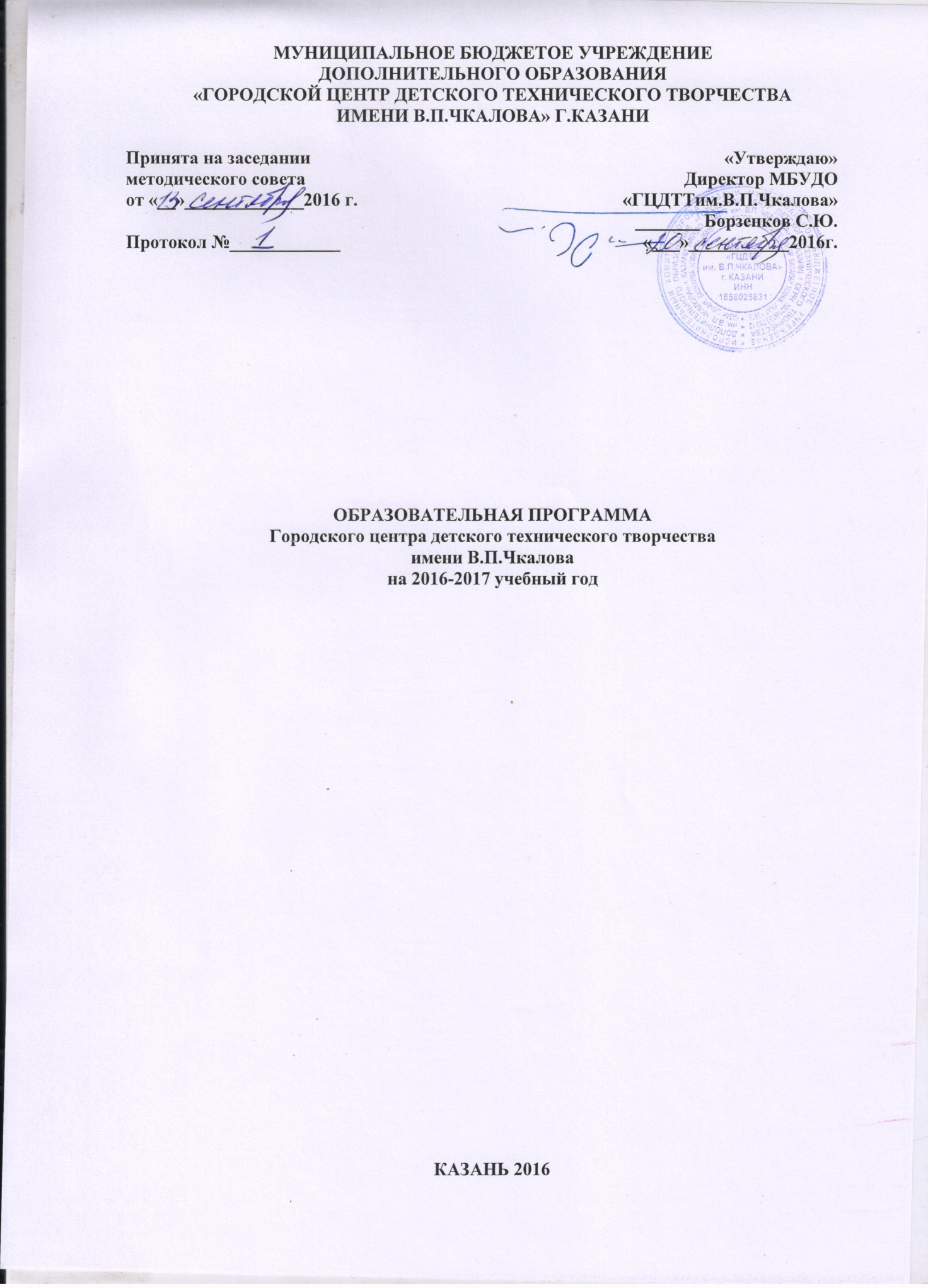 МУНИЦИПАЛЬНОЕ БЮДЖЕТОЕ УЧРЕЖДЕНИЕДОПОЛНИТЕЛЬНОГО ОБРАЗОВАНИЯ «ГОРОДСКОЙ ЦЕНТР ДЕТСКОГО ТЕХНИЧЕСКОГО ТВОРЧЕСТВАИМЕНИ В.П.ЧКАЛОВА» Г.КАЗАНИОБРАЗОВАТЕЛЬНАЯ ПРОГРАММАГородского центра детского технического творчестваимени В.П.Чкалова на 2016-2017 учебный годКАЗАНЬ 2016АНАЛИЗ ДЕЯТЕЛЬНОСТИ ЗА 2015-2016 УЧЕБНЫЙ ГОДОбщая характеристикаМуниципальное бюджетное учреждение дополнительного образования «Городской центр детского технического творчества им.В.П.Чкалова» функционирует на основании Лицензии серии 16Л01 № 0002851, регистрационный № 6951 от 29.07.2015 г., срок действия – бессрочно и Устава, утверждённого в новой редакции распоряжением Комитета земельных и имущественных отношений Исполнительного комитета г.Казани № 72р от 23.042015 г., зарегистрированного в межрайонной ИФНС России, свидетельство о регистрации № 18 по РТ. Учредителем Центра от имени Муниципального образования г.Казани является Комитет земельных и имущественных отношений Исполнительного комитета г.Казани (договор оперативного управления № 1/8 от 01.02.2007г.). Руководство финансово-хозяйственной деятельностью Центра осуществляется Управлением образования Исполнительного комитета муниципального образования г.Казани. Управление Центром осуществляется в соответствии с Законодательством Российской Федерации, Уставом, локальными актами и строится на сочетании принципов самоуправления и единоначалия.С 2016 г. Центр будет реализовывать новую модель организации деятельности дополнительного образования, которая органично сочетает многолетние традиции Центра, учитывающие координирующую функцию по развитию детского технического творчества в городе, и инновационные процессы, затронувшие все звенья образования. Основной целью учреждения является обеспечение современного качества, доступности и эффективности дополнительного образования детей с использованием инновационных образовательных программ, современного оборудования и новых информационных технологий.Основными задачами, которые решал педагогический коллектив Центра в 2015-2016 учебном году, являются:Реализация дополнительных образовательных программ. В настоящее время в объединениях ЦДТТ им. В.П.Чкалова обучается 1410 детей в возрасте от 6 до 18 лет по направлениям технического, художественного, социально-педагогического профиля. Кол-во детей по направлениям количество детей по годам обучения Из представленных диаграмм можно сделать выводы, что большинство дополнительных образовательных программ ориентировано на мальчиков и имеет техническую и спортивно-техническую направленность (61%). Доля программ художественной направленности составляет 25%. в основном в объединениях художественной направленности занимаются девочки. Основной контингент составляют подростки 10-14 лет, и дети младшего школьного возраста. Занятия с воспитанниками проводятся 2 раза в неделю по 2 часа для 1 года обучения и 2 раза по 3 часа для учащихся 2 и 3 годов обучения. Наполняемость групп устанавливается в количестве не более 15 обучающихся (1 г.о.), 12 человек (2 г.о.), 8-10 человек (3 и последующие г.о.). Занятия проводятся по группам и индивидуально в одновозрастных и разновозрастных объединениях по интересам (студия, группа, секция, кружок, творческая мастерская, и др.).Сохранность контингента учащихся составляет 93%.По всем направлениям педагогами реализовывались в основном интегрированные образовательные программы, включающие разнообразные виды деятельности, воспитательные мероприятия. Техническое творчествоНачальное и радиоуправляемое авиамоделирование Автомоделирование Судомоделирование Начальное техническое моделированиеТехническое моделированиеЧерчениеПилот-конструкторРадиоэлектроникаКибернетикаРобототехникаИнформатика и программированиеКонструирование и дизайн Web-сайтовРезьба по деревуМультстудия «Феникс»Художественное направлениеИзо и художественное конструирование;Изо и бумагопластика;Народные ремеслаДекоративные технологииДекоративно-прикладное творчествоБисероплетение Социально-педагогическоеВидеостудия «ТИН-видео»Музыкальная студия для дошкольников «Капельки»«Знайка» развивающая программа для дошкольниковРазвивающие игры для дошкольниковИзо-студия «Радуга» для дошкольниковПедагоги включали в работу объединений здоровьесберегающие, развивающие педагогические технологии, мероприятия профориентационной направленности, экскурсии, встречи с интересными людьми. Для учащихся 3-4 годов обучения и одаренных воспитанников работали творческие мастерские.Повышение уровня профессиональной компетенции педагогов через личностное развитие педагогов, повышение квалификации, участие их в конкурсах профессионального мастерства и инновационной деятельности. С целью повышения профессионального мастерства педагоги Центра проходили курсы повышения квалификации, профессиональной переподготовки, работали в инновационном режиме, проходили аттестацию:КурсыАттестацияИнновационная деятельностьМетодические учебы3. С целью повышения качества образовательного процесса и дальнейшего развития приоритетных направлений технического творчества педагогами центра осваивалось программное обеспечение и использование грантового оборудования, внедрялись информационные технологии в образовательную и досуговую деятельность учащихся. Благодаря грантовой поддержке в объединениях активно развивается внедрение в учебный процесс инновационных форм работы с детьми и современное грантовое оборудование, введение в экспериментальные образовательные программы новых тем по изучению микропроцессоров (Ардуино) и цифровой схемотехники (объединения радиоэлектроники и кибернетики), механики и программирования роботов Bioloid (робототехника), программирование лазерного станка (авиамоделирование). Педагогами разрабатывается программное обеспечение оборудования: 3Д-принтера, станков с ЧПУ, робототехники и т.д.); идет корректировка и обновление существующих программ и разработка новых. Также одной из задач педагогов являлась активизация внимания на теоретическую подготовку школьников по предметам приоритетных направлений технического творчества. Эта задача частично реализовывалась в таких объединениях, как авиамоделирование, радиоэлектроника и кибернетика, робототехника, авто и судомоделирование, «Веб-дизайн», программирование, начальное техническое моделирование, «Наука для каждого». В этих объединениях был сделан упор на изучение физических законов и химических свойств, свойств материалов, программного обеспечения станков и оборудования, использование в проектировании ИКТ, изучение компьютерных программ и т.д.Педагогами учреждения поддерживается принцип преемственности программ научно-технического и спортивно-технического профиля. В тесной взаимосвязи работают педагоги и учащиеся объединений «Радиоэлектроника» и «Кибернетика». Программа по радиоэлектронике призвана дать основные понятия электротехники и радиоконструирования, а на базе этих знаний в объединении «Кибернетика» учащиеся продолжают обучение или учебно-экспериментальную деятельность на основе изучения микропроцессоров, программирования микроконтроллеров, 3Д-принтера, станка с ЧПУ. Педагогами по радиоэлектронике и кибернетике (Каргиным В.В. и Никитиным Ю.Д.) разработана специальная программа по освоению учащимися базовых теоретических знаний и изучению структуры микроконтроллеров «Ардуино», а также освоение беспаечной технологии монтажа электронных схем. В настоящее время идет разработка программ индивидуальных образовательных маршрутов для подготовки учащихся к Чемпионату «Junior WordSkils». В результате этой деятельности педагогами были подготовлены 4 команды учащихся для участия в республиканском этапе Всероссийского чемпионата. Все команды заняли призовые места. Команда в возрастной категории «14+» Загидуллин Рамиль и Максимов Артем успешно выступили на всероссийском чемпионате «Junior Skils» - завоевали 1 место и золотые медали. Эти награды дают победителям повышенные стипендии на протяжении всего обучения в техническом ВУЗе.Учащиеся объединения «Кибернетика» углубленно изучают программы «Proteus», которая позволяет разрабатывать проекты, устройства, проверять их функциональность и технологичность в виртуальном пространстве, получая готовый проверенный продукт, который можно реализовать практически. Свои реальные проекты и устройства воспитанники представляли на Региональной научной конференции-конкурсе технического творчества школьников «Интеллект-2016» (Залалетдинов Артур – диплом 3 степени), на Международной молодежной научной конференции «Тинчуринские чтения» - проекты Антоненко Андрея – Дипломы 1 и 3 степени, проекты Загидуллина Рамиля – 2 диплома 2 степени. Все эти награды имеют огромное значение для будущего этих ребят – все они дают льготы для поступления в технические ВУЗы. Динамично идет работа по экспериментальной деятельности педагога А.З.Ашрапова и учащихся объединения «Робототехника». В течение года был разработан проект из Лего-конструктора «Подводный робот», который занял 3 место на Городском конкурсе исследовательских работ школьников «Инженеры будущего» в номинации робототехника. Успешно выступили ребята на городских соревнованиях по робототехнике «Сумо»: диплом 1 степени и 3 диплома 3 степени в различных номинациях.Преемственность программ по начальному авиамоделированию и радиоуправляемому авиамоделированию направлена на развитие технического потенциала воспитанников: от классического авиаконструирования до усовершенствования и рационализаторства современных моделей с радиоуправлением (квадрокоптер, октокоптер) и   создание практически используемых беспилотников.  Такой подход в обучении дает отличные результаты: команда «ГЦДТТ им. В.П. Чкалова» на лично-командных соревнованиях по авиамоделизму среди обучающихся РТ завоевала Диплом 1 степени, а в личных результатах – дипломы 1 степени Хусаинов Анвар, дипломы 1 и 3 степени – Фофанов Илья. Кубок Чкалова на ежегодных соревнованиях в зале Олимп-КАИ наши команды снова были в призерах: в старшей возрастной категории диплом 1 степени и Кубок Чкалова, в младшей возрастной категории командное 2 место. На этих соревнованиях наши авиамоделисты демонстрировали радиоуправляемые комнатные авиамодели F3-P, элементы конструкции которых выполнены на лазерном станке.В объединении для подростков «Пилот-конструктор» идет экспериментальная профориентационная работа со старшеклассниками: ребята знакомятся с миром большой авиации, авиационными профессиями и учатся управлять настоящим самолетом. Этим летом уже проведена одна смена в условиях аэродрома Балтаси. Педагоги технических объединений обязательно включают в работу объединений здоровьесберегающие, мероприятия профориентационной направленности, экскурсии, встречи с интересными людьми. Одну из основных задач профориентации подростков успешно реализует педагог Т.Д.Митрошина – руководитель видеостудии «ТИН-видео». Ежегодно выпускники Татьяны Дмитриевны поступают на журфак К(П)ФУ /университета/. Воспитанники и авторы еженедельной передачи ТНВ «ТИН-клуб» занимают призовые места на престижных конкурсах юных журналистов: на Республиканском этапе Всероссийской телекоммуникационной олимпиады юных журналистов Масалимова Наиля завоевала диплом 1 степени, Сысоева Алина – диплом 2 степени. Мультстудия «Феникс» также принесла свои победы со Всероссийского открытого фестиваля экранного творчества детей «Весенняя капель», Всероссийского фестиваля юмористических игровых и анимационных фильмов «Улыбка радуги».	С целью формирования положительной мотивации обучающихся к обучению педагогами использовались активные методы обучения и формы организации образовательного процесса: игровые занятия, конкурсы и познавательные викторины, познавательные мультфильмы, наглядный материал. Большинство педагогов используют проектную деятельность в обучении, метод проблемного обучения, организуют самостоятельную работу учащихся. Практически все педагоги в течение учебного года разрабатывают образцы по темам занятий, алгоритмы проектной деятельности, инструкции по использованию оборудования и станков. Во всех объединениях применяются здоровьесберегающие технологии.С целью осуществления процедуры оценки на основании показателей эффективности деятельности педагогических работников, степени реализации образовательных программ в объединениях проходила входная, промежуточная и итоговая диагностика ЗУН. (см. Диагностика).4. Создать условия для развития духовно-нравственных качеств личности, способной противостоять негативным факторам современного общества и выстраивать свою жизнь на основе традиционных российских духовно- нравственных ценностей.Цель воспитательной работы в Центре - создание благоприятных условий для умственного, духовного, нравственного и физического развития учащихся, их  адаптации  к условиям современной жизни.Воспитательная работа в ГЦДТТ им.В.П.Чкалова планировалась по следующим направлениям:воспитание гражданственности и патриотизма (программа «Честь имею»);спортивно-оздоровительное (программа «Здоровье»);профилактика ассоциальных явлений и правонарушений (программа «Закон и порядок»);работа с родителями (программа «Семья»);национальное воспитание;работа с учащимися по профориентации (программа «Мир профессий»);профилактика дорожного травматизма (программа «Дорожная азбука»);духовно-нравственное воспитание;работа с воспитанниками в каникулярное время (программа «Каникулы»); организация культурно-познавательного  досуга (программа «Праздники»).Воспитательная работа ведется в Центре планомерно, на хорошем уровне. Педагоги и методисты применяют различные формы и технологии для активизации  воспитательной деятельности по целевым программам.Итоговая аттестация обучающихся в центре проходит на основании положения об итоговой аттестации обучающихся и в целях мониторинга усвоения образовательных,  общеразвивающих  программ, уровня мотивации, познавательной и творческой активности обучающихся Центра.Педагогами Центра были составлены графики проведения мероприятий итоговой аттестации учащихся, включающие формы и сроки аттестации. В соответствии с предоставленными графиками  был утвержден приказ  ГЦДТТ им. В.П.Чкалова об итоговой аттестации учащихся. В период с 25.04 - 15.05.2016 года во всех объединениях прошли итоговые мероприятия. Результаты аттестации зафиксированы в итоговом протоколе каждого объединения и подписаны членами аттестационной комиссии. По результатам мониторинговых исследований педагогами объединений были составлены справки-анализы. На основании этих справок сформирована итоговая справка эффективности усвоения образовательных программ, мотивации, познавательной и творческой активности обучающихся Центра.Объединения «Кибернетика» и «Радиоэлектроника» В образовательной программе этого профиля теоретической подготовке учащихся уделяется достаточно большое количество часов, что немаловажную роль сыграло при участии воспитанников объединений в профильных конкурсах.  Мониторинг ЗУН осуществляется посредством практических работ, лабораторных и проектных работ, выявляющих сформированные умения и навыки, соответствующие году обучения программы. Педагогами по радиоэлектронике и кибернетике (Каргиным В.В. и Никитиным Ю.Д.) разработана специальная программа по освоению учащимися базовых теоретических знаний и изучению структуры микроконтроллеров «Ардуино», а также освоение беспаечной технологии монтажа электронных схем. В настоящее время идет разработка программ индивидуальных образовательных маршрутов для подготовки учащихся к Чемпионату «Junior WordSkils». В результате этой деятельности педагогами были подготовлены 4 команды учащихся для участия в республиканском этапе Всероссийского чемпионата. Все команды заняли призовые места. Учащиеся объединения «Кибернетика» углубленно изучают программы «Proteus», которая позволяет разрабатывать проекты, устройства, проверять их функциональность и технологичность в виртуальном пространстве, получая готовый проверенный продукт, который можно реализовать практически. Свои реальные проекты и устройства воспитанники представляли на Региональной научной конференции-конкурсе технического творчества школьников «Интеллект-2016»  Однако выявлено несколько проблем: дальнейшее развитие этих объединений затрудняет отсутствие оборудования, необходимого для подготовки воспитанников к конкурсам международного и всероссийского уровня. У многих учащихся выявлен низкий уровень графомоторных навыков, творческих, логических, конструкторских и познавательных способностей, самостоятельности при выполнении работ, навыков  защиты проектных работ. Для этого введена образовательная программа по черчению, которая будет направлена на развитие графомоторных, логических и конструкторских навыков.Уровень мотивации  достаточно высок благодаря инновационному подходу педагогов к обучению.Уровень воспитанности учащихся 9-11 классов достаточно высокий, учащиеся 7-8 классов нуждаются в постоянной коррекции поведения, беседах, привлечении школы и родителей, что и рекомендовано педагогам.Объединения«WEB-дизайн», «Программирование» В объединениях этого профиля программа обучения была освоена полностью, за исключением разновозрастных групп. Для учащихся 8-9 лет темы: «Язык HTML» и «CSS» оказались достаточно сложными и эти темы в оперативном порядке заменялись заданиями из курсов «Компьютерная графика»  и «Пользователь ПК». В связи с этим на следующий год планируется разработка программы для младших школьников «Пользователь ПК». Для учащихся 4-7 классов программа обучения будет дополнена темами повышенной сложности. Для более эффективного усвоения образовательной программы необходимо: группы обучающихся  формировать с учетом возраста, обеспечить материально-техническую базу  в соответствии с требованиями программы. Уровень мотивации познавательной и творческой активности, воспитанности  достаточный. Для повышения уровня мотивации необходимо активизировать участие детей в  профильных конкурсах, в мероприятиях учебного  и воспитательного характера.Объединения «Начальное техническое моделирование», «Начальное авиамоделирование»В объединениях этого профиля группы разновозрастные, с разным уровнем подготовки. Усвоение образовательных программ в полном объеме затруднено в связи: с недостаточным материально-техническим  обеспечением, низкой саморегуляцией, самостоятельностью  и  гиперактивностью воспитанников, низкими трудовыми навыками. В программу  «НТМ» планируется ввести тему «Игрушки», для детей этого возраста эта тема востребована и  актуальна, игровые технологии с элементами подвижных игр  и упражнениями на  развитие творческой и познавательной активности. Особое внимание следует обратить на участие родителей в учебно-воспитательном процессе. Учащиеся, чьи родители активно участвуют в мероприятиях, имеют более высокие результаты деятельности.Объединения «Тин- видео», мультстудия «Феникс»Эффективность усвоения образовательной программы в этих объединениях прослеживается по уровню участия в профильных конкурсах  воспитанников. Учащиеся, не принимающие участие в конкурсах,  диагностируются по специально разработанным тестам и творческим работам. Выявлены проблемы в усвоении  программы в связи с низким уровнем знаний в области литературы и истории, узким словарным запасом, недостаточной материально-технической базой (компьютеры, видеокамеры). Для устранения этих проблем на следующий год необходимо  ввести специальные тренинги и занятия с привлечением специалистов, планируется расширить индивидуальную работу с одаренными детьми, активизировать участие воспитанников в проведении массовых мероприятий  различного уровня.Объединения «Программирование», «Робототехника» Усвоение образовательной программы по этим направлениям осложнено такими факторами: недостаточный уровень школьных знаний, несамостоятельность  учащихся, разновозрастная группа, недостаточное материально-техническое оснащение учебного кабинета программными ресурсами, современными наборами робототехники. Необходимо корректировать темы программы  в соответствии с уровнем обучающихся, разрабатывать план индивидуальной работы с отстающими и с одаренными детьми, применять интегрированные занятия. Для повышения уровня мотивации, познавательной и творческой активности   необходимо вводить профильные конкурсы для учащихся младшего школьного возраста, разрабатывать социально значимые проекты, расширять наиболее интересные темы программы, применять формы самоуправления и тренинговых  упражнений.Объединения «Авиамоделирование», «Судомоделирование». «Автомоделирование»По результатам итоговой аттестации усвоение программ этого профиля осложняется  недостаточной материально-технической базой, отсутствие специального программного обеспечения для работы на станках ЧПУ, лазерной техники. В связи с этим педагоги будут проходить обучение на курсах повышения квалификации на базе IT-лицея, инженерного лицея. Необходимо более активно привлекать родителей и учащихся к участию в профильных конкурсах, мероприятиях учебного и воспитательного характера. Объединения декоративно-прикладного творчестваМониторинг эффективности реализации образовательных программ данного направления выявил достаточный уровень усвоения. Но выявлен ряд проблем: недостаточна теоретическая подготовка, низкая результативность учащихся, качество выполненных работ, не развито наглядно-образное мышление, самостоятельность, умение следовать алгоритму действий, низкий уровень защиты проектных работ. По мнению педагогов,  на качестве работы сказывается слабая материальная база. Объединениям ИЗО, декоративные технологии, народные ремесла необходимы цветные принтеры, гипсовые модели, новые мольберты, ксерокс, интернет точки, мультимедийные экраны. Объединению по бисероплетению необходимы станки для бисероплетения, объединению «Резьба по дереву» - станки  токарные по дереву, станок ЧПУ для объемных изделий по дереву, расходные материалы. В связи с этим   приходится готовить дидактический материал самостоятельно, заменять необходимые материалы альтернативными,  что отнимает достаточно много времени, которое педагог мог бы использовать  на разработку новых инновационных тем и направлений. Уровень мотивации и воспитанности учащихся художественного отдела достаточно высок в силу того, что образовательные программы интересны, разнообразны, включают различные виды деятельности и занимаются в основном девочки.Социально-педагогическое направлениеИтоговая аттестация в музыкальной студии «Капельки» проводилась на основе методической разработки «Экспресс-анализ и оценка детской деятельности» О.А.Сафоновой. По результатам аттестационных заданий выявлен низкий уровень детей первого года обучения по критерию «ритмический рисунок в песенном творчестве»,  причина - речевые нарушения детей.  В отношении групп второго года обучения программа освоена полностью. Выявлены одаренные  и способные дети. Для более полного освоения образовательной программы, повышения уровня мотивации, познавательной и творческой активности в объединении необходимо: разработать системный подход к формированию развивающей среды, которая включает:  пополнение вариативного и подвижного игрового дидактического материала, поиск ресурсов для совершенствования инвентаря, мебели в соответствии с современными требованиями, обеспечение аудиоаппаратурой, музыкальными инструментами, доступ к интернет-ресурсам.Также для повышения эффективности усвоения программы необходимы:  консультации детского психолога и логопеда, внедрение в программу дополнительных игровых заданий и упражнений на развитие социализации и коммуникативных качеств дошкольников, разработка индивидуального плана развития  для одаренных детей. Анализ мониторинга развития качеств личности обучающихся, уровня мотивации, познавательной и творческой активностиНа основании  мониторинга было выявлено: Мотивационный блок:Уровень мотивации на конец  учебного года достаточно высокий  в объединениях технической направленности, особенно в группах  2, 3 года обучения. Это связано с выступлениями воспитанников на конкурсах и выставках профессионального мастерства различного уровня. Несколько снижена в объединениях декоративно-прикладного творчества, особенно в группах 1 года обучения, так как выставочная деятельность в этом направлении недостаточна к концу года. Причинами общего снижения мотивации являются: экзамены в школе, недостаточный контакт с родителями учащихся, отсутствие познавательно - досуговых мероприятий, общее снижение работоспособности  и переутомляемость воспитанников.Уровень познавательной  и творческой  активности:Выявлен  рост познавательной и творческой активности во всех объединениях, независимо от профиля. Особенно наблюдается рост творческой активности в объединениях, где применяют технологии проблемного обучения, интегрированные занятия и проектные  работы, а также  исследовательская  деятельность.  Творческая и познавательная активность также наблюдается в объединениях, воспитанники которых участвуют  в мероприятиях,  как учебного,  так и воспитательного характера, в конкурсах, мероприятиях совместно с родителями.Эмоционально-волевые и коммуникативные качества личности:Анализ этого блока выявил недостаточный уровень на конец  учебного года во всех объединениях Центра. Работа с обучающимися по формированию этих навыков велась в форме специальных программ, тренингов и мероприятий, но необходимо проводить эту  работу  целенаправленно и  систематически во всех объединениях без исключений.Уровень воспитанности диагностировался по нескольким  блокам. В начале года наиболее низкий уровень у  детей 1-4 классов был выявлен по блокам: коллектив, общество и патриотизм, труд; у учащихся 5-9 классов: учеба, культура речи и труд. По результатам  итоговой аттестации выявлена положительная динамика в отношении этих блоков, что связано с непосредственной работой педагога по  учебно-воспитательному  плану, активным участием в воспитательных мероприятиях по программам: «Здоровье»,  «Духовно-нравственное воспитание», «Честь имею», «Дорожная азбука», «Семья», «Мир профессии», «Национальное воспитание», «Досуг и праздники», «Мир профессий», «Закон и порядок»Для повышения мотивации,  познавательной и творческой активности необходимо активизировать  выставочную деятельность внутри Центра, на городском и республиканском уровне, разрабатывать  инновационные направления, интегрированные проекты, вводить в программу специальный цикл занятий на развитие наглядно-образного, творческого, конструкторского мышления, привлекать родителей к учебно-воспитательному процессу, активно внедрять  здоровьесберегающие технологии. 6. Одной из основных координирующих задач по развитию детского технического творчества среди школьников является организация городских массовых мероприятий технической направленности и спортивно-технических соревнований.Неделя открытых дверей  с 1 по 3 сентября (охват 730 детей)Городские соревнования младших школьников по плавающим моделям 2.11.15, 24.01.16 (охват 144)Городской конкурс программистов-школьников «Жемчужины Татарстана» февраль-март 2016 года (24 работы)Городские соревнования авиамоделистов-школьников по комнатным моделям 23.02.16 (290 шк.)Городской конкурс исследовательских работ и проектов  школьников по техническому творчеству «Инженеры будущего»13.03.16 (охват 32 шк.) Городские соревнования младших школьников «Моя первая скорость» 21.03.16 (43 шк.)Городские соревнования по робототехнике  16.04.16 (охват 70 шк.)Городской конкурс-выставка технического и декоративно-прикладного творчества «Дети. Техника. Творчество»  18-24 .16 (охват 90) Городской конкурс творческих проектов «Лики Поволжья» 22.04.16 (150 шк)Творческая программа  для  пришкольных лагерей (весенние каникулы – 189 детей, летние каникулы – 550 детей	С 1 по 4 сентября 2015 года в Центре проходила Неделя открытых дверей для школьников опорных школ. Мероприятие включало показательные выступления авто и авиамоделистов, выставку достижений и творческих проектов учащихся, мастер-классы, игровую программу, экскурсию по лабораториям Центра. В мероприятии приняли участие 720 школьников из опорных школ №№ 55, 64, 67, 34, 20, 135.2 ноября 2015 года состоялся 1 этап традиционных XХV городских лично-командных соревнований младших школьников по простейшим плавающим моделям «Во славу Российского флота». В соревнованиях приняли участие 7 команд с общим числом участников 81 человек из следующих образовательных учреждений: ГЦДТТ им. В.П.Чкалова, ЦДТ «Детская академия» Советского р-на, ЦВР Авиастроительного р-на, ЦВР «ЭКОиТТ» Ново-Савиновского р-на, ЦВР Приволжского р-на, ЦДТТ «Факел» Вахитовского р-на,  ЦДОД «Заречье»,  ЦДТ ЗМР РТ г. Зеленодольска. Во втором этапе соревнований в классе резиномоторных контурных моделей приняли участие 6 команд с общим числом участников 63 человека  из следующих образовательных учреждений: ГЦДТТ им. В.П.Чкалова, ЦВР Авиастроительного р-на, ЦВР  «ЭКОиТТ» Ново-Савиновского р-на, ЦДОД «Заречье», ЦДТ Зеленодольского муниципального района РТ г. Зеленодольск, Автономной некоммерческой организации «Яхт-клуб «Дельфин» г. Зеленодольск. Программа соревнований включала открытие, посвященное жизни и деятельности выдающихся адмиралов российского флота П.С. Нахимову и Ф.Ф. Ушакову  и  225 годовщине победы русских эскадр  под их командованием над турецким флотом у мыса Синоп и мыса Тендра. Юные моделисты разработали и воплотили свои идеи в действующие проекты, которые достойно защищали. Продемонстрировали увлеченность, мастерство и умения в изготовлении,  запуске и регулировке  своих моделей. Соревнования прошли на хорошем организационном уровне, с большим спортивным накалом и получили высокую оценку родителей и педагогов.16 апреля 2016 года Центром был проведен Городской конкурс школьников по информационным технологиям «Жемчужины Татарстана», посвященный году туризма в Татарстане.	В конкурсе по 4 номинациям приняли участие 24 работы из 15 образовательных учреждений: Городского Центра детского технического творчества им. В.П.Чкалова г. Казани, МБОУ Средние общеобразовательные школы  №147, №77, №119, №60 Авиастроительного района; МБОУ ДО «Дом детского творчества» Спасского муниципального района РТ г. Болгар, МБОУ «Лицей №116» Вахитовского района, МБОУ «ВСОШ №1», Центр внешкольной работы «Тулпар», МБОУ «Средняя татарско-русская школа  №31» Ново-Савиновского района, МБОУ  СОШ № 147 Авиастроительного района,  МБОУ «Лицей №177» Ново-Савиновского района, МБОУ «СОШ №95 с углубленным изучением отдельных предметов» Приволжского района, МАОУ «Лицей-интернат №2» Московского района, МБОУ «Татарская гимназия №15» Кировского района г. Казани.К конкурсному рассмотрению принимались работы по темам: «Достопримечательности городов Татарстана», «Природные памятники и заповедники Татарстана», «Исторические архитектурные памятники Казани», «Туристические маршруты Татарстана»  в виде программных проектов, компьютерных презентаций, графики и анимации. Наиболее многочисленные работы были представлены в номинации «Компьютерная презентация» - одной из самых доступных из многогранных форм подачи информации. Номинации  «Программные проекты»  и  «Компьютерная графика» объединили ребят, увлекающихся рисованием с использованием  компьютерных технологий Paint, Flash,  Photoshop. Номинации оказались достаточно сложными для учащихся, но именно в этих номинациях  были представлены социально-значимые проекты: это и программа «Туристические маршруты Татарстана», и приложение  для телефона  на татарском языке, календарь на 2016 год «Достопримечательности городов Татарстана». Все эти работы были высоко оценены компетентным жюри, в состав которого входили специалисты по компьютерным технологиям ВМК К(П)ФУ, КНИТУ-КАИ им.А.Н. Туполева и  КГЭУ.23 февраля 2016 года на базе КСК «КАИ-Олимп» были успешно проведены XXXVI городские соревнования авиамоделистов-школьников по комнатным летающим моделям на Кубок В.П. Чкалова, посвященные Дню защитника Отечества. В соревнованиях приняли участие следующие образовательные организации: ГЦДТТ им. В.П.Чкалова (3 команды), ЦВР «ЭКО и ТТ» Ново-Савиновского р-на (2 команды), школа №35 команда «ШВАМ»,  ЦДТТ «Факел», ЦВР Приволжского района,   ЦВР  Авиастроительного района, Дом занимательной науки и техники, инженерный лицей  «КНИТУ-КАИ», Клуб «Авангард» Муниципального бюджетного учреждения «Подросток», команда «Аксолит» Затонской общеобразовательной школы. Церемония открытия включала в себя выступления танцевального коллектива ЦДТ «Детская Академия», дефиле военно-патриотического объединения школы № 169, автошоу и авиашоу. Ярким элементом соревнований стали соревнования класса комнатных моделей с музыкальным сопровождением, были организованы мастер-классы по авиамоделированию, радиоэлектронике, конструированию, демонстрация робототехники. Соревнования прошли при финансовой поддержке предприятий авиапрома, Гостинично-развлекательного комплекса «Казанская Ривьера», сеть супермаркетов «Бахетле», Дом занимательной науки и техники. Соревнования освещались на канале ТНВ, ГТРК «Вести Татарстана» «Столица». Мероприятие прошло на высоком организационном уровне.13 марта 2016 года стартовал Городской  конкурс исследовательских работ и проектов  школьников по техническому творчеству «Инженеры будущего». 	Конкурс проходил совместно с федеральным государственным бюджетным образовательным учреждением высшего профессионального образования «Казанским государственным энергетическим университетом» и являлся первым этапом Международной молодежной научно-практической конференции «Тинчуринские чтения».В конкурсе по 7 номинациям приняли участие 32 школьника из 5 образовательных учреждений: Городского Центра детского технического творчества им. В.П.Чкалова г.Казани, инженерного лицея КНИТУ-КАИ, лицея №121 Советского района, СОШ с. Наумовка Стерлитамакского района Республики Башкортостан, лицея-интерната №2 Московского района. Призовые места в номинациях заняли учащиеся ГЦДТТ им.В.П.Чкалова и учащийся лицея №121.21 марта 2016 года на базе школы №34 прошли городские лично-командные соревнования младших школьников по автомоделям «Моя первая скорость». В соревнованиях приняли участие 43 школьника в составе 6 команд из следующих образовательных учреждений: ГЦДТТ им.В.П.Чкалова, ЦДТ «Детская академия», ЦДТТ «Факел», ЦВР «ЭКОиТТ» и ЦВР Авиастроительного района. В общекомандном зачете диплом I степени завоевали воспитанники ЦВР Авиастроительного района, диплом II  степени - учащиеся ГЦДТТ им. В.П.Чкалова, диплом III степени - ЦДТ «Детская Академия». Наибольшее количество призовых мест и переходящий Кубок завоевали воспитанники педагога Идиятова И.И. (ЦВР Авиастроительного р-на).Все  представленные в этом году модели были изготовлены  на более высоком техническом и дизайнерском уровне, что отметила судейская команда. Многие ребята показали высокие результаты, и шла напряженная борьба за призовые места. Активное участие приняли родители воспитанников. Соревнования прошли при поддержке Госавтоинспекции Московского района г. Казани в лице инспектора Ахметшиной Э.Р., которая принимала участие в работе жюри в номинации «Стендовая оценка» и награждала победителей и команды дипломами и грамотами ГИБДД. 16 апреля 2016 года на базе Городского центра детского технического творчества им. В.П.Чкалова прошли III Городские соревнования школьников по робототехнике «Сумо».  В соревнованиях приняло участие 70 учащихся из 11 образовательных учреждений: Городского центра детского технического творчества им.В.П. Чкалова, Казанского суворовского военного училища МО РФ, Центра детского технического творчества «Факел» Вахитовского р-на, СОШ №12 Вахитовского района, СОШ №91, лицея-интернат №7, татарской гимназии №1, лицея-интерната №2, гимназии №102, татарской гимназии №2, ЦДОД «Заречье» и команда Детского центра «Глобус». Соревнования проходили при финансовой поддержке компании ООО «Аксолит», компьютерного лагеря «Байтик», завода ЗАО «Данафлекс» и компании Lego Education. Большинство призовых мест заняли учащиеся ГЦДТТ им.В.П.Чкалова, лицей-интерната №2, гимназии №102.С 18 по 24  апреля 2016 года на базе ГЦДТТ им. В.П.Чкалова прошел городской конкурс-выставка технического и декоративно-прикладного творчества «Дети. Техника. Творчество».На выставку-конкурс было представлено 86  работ технического и декоративно-прикладного творчества из 15 образовательных учреждений города. Выставка состояла из 5 разделов: автомоделирование, авиамоделирование, макеты-копии, панорамы и композиции, интегрированные проекты декоративно-прикладного и технического  творчества. Работы оценивались по возрастным категориям: 7-9 лет, 10-12 лет, 13-15 лет, 15-18 лет.В выставке-конкурсе приняли участие свыше 150 учащихся из следующих образовательных учреждений: Центра внешкольной работы «ЭКОиТТ» Ново-Савиновского р-на, Центра детского творчества "Детская академия", ЦВР «Приволжского района», Городского Центра детского технического творчества им. В.П.Чкалова, Центров внешкольной работы Московского  и Авиастроительного района, ЦДОТД «Заречье» Кировского района, ЦДТ «Азино», СОШ №58, СОШ №101 Советского района, лицей №177, СОШ №133, СОШ №91, гимназия №102 Московского района, «Гимназия-интернат №4» Кировского района, СОШ №62 Авиастроительного района.Большой интерес учащиеся и педагоги проявили к конкурсу дизайнерских проектов и декоративно-прикладного творчества «Лики Поволжья». Более 75 работ было представлено в этой категории. Во всем многообразии участники представили быт и культуру народов Поволжья, макеты храмов и мечетей, выполненных в различных техниках, в том числе и редких, таких как: плетение на коклюшках и  из соломы. Многие работы были дополнены компьютерными презентациями и аннотациями.Ярким экспонатом на выставке  стал интегрированный проект «Ноев ковчег будущего», представленный  ЦДТ «Детская академия» (педагоги Ахметов И.А.,Куницына Е.Б.). Работа, сохранив исторический облик, впитала в себя все современные тенденции технического творчества. Компетентное жюри отметило высокий уровень мастерства и выполнения работ участниками выставки-конкурса. Конкурсанты были награждены дипломами и грамотами Управления образования, сертификатами участников,  бесплатными билетами в аквапарк «Ривьера» и на посещение экспозиции Дома занимательной науки и техники.Все мероприятия, организуемые Центром освещались в СМИ, списки победителей и фото размещены на сайте Центра.8. Укрепление материально-технической базы учреждения посредством привлечения спонсоров, оказание платных услуг и участия в грантах.В результате слаженной работы методической службы по привлечению внебюджетных средств в этом учебном году были получены 100 тысяч рублей спонсорской помощи (в прошлом году - 65 тысяч рублей) от предприятий:ЗАО Казанский ГИПРОНИИАВИАПРОМ,  (25 тысяч)
Татарский республиканский комитет профсоюза трудящихся авиационной промышленности - 25 тысяч рублейКазанский авиационный завод им. С.П. Горбунова, филиал ОАО «Туполев»- сувенирная продукцияКазанский Национальный Исследовательский Технический Университет имени А.Н. Туполева предоставили прекрасный зал для проведения соревнований
ООО «ЭЛЕПС» - 10 тысяч
ОАО «Казанский вертолетный завод» - 20 тысяч рублейГостинично-развлекательный комплекс «Казанская Ривьера» (флаеры с 50% скидкой)Сеть супермаркетов «Бахетле» - сладкие призыДом занимательной науки и техники предоставили бесплатные билеты на посещение выставочной экспозицииООО «Aksolit» поля для соревнований по робототехнике (13 тысяч)РОО РТ «Аэроклуб «Авиатор»КГЭУ предоставили призы на конкурс программистов-школьников «Жемчужины Татарстана» и «Тинчуринские чтения»Завод «Данафлекс» 20 тыс.Лагерь «Байтик» 12 путевок в лагерь Lego Education наборы ЛЕГОВсе полученные средства израсходованы на приобретение призового фонда и организацию городских соревнований авиамоделистов-школьников по комнатным летающим моделям на кубок Чкалова, соревнования по робототехнике, городской конкурс программистов-школьников. К работе в жюри и судействе были привлечены преподаватели и студенты технических ВУЗов.СОДЕРЖАНИЕ ОБРАЗОВАТЕЛЬНОЙ ПРОГРАММЫ ЦДТТ ИМ.В.П.ЧКАЛОВАЦели: Создание благоприятной образовательной среды, способствующей раскрытию индивидуальных особенностей обучающихся, обеспечивающей возможности их самоопределения, самореализации и укрепления здоровья школьников.Задачи: 1. Повышать уровень профессиональной компетенции педагогов через личностное развитие педагогов, повышение квалификации, участие их в конкурсах профессионального мастерства и инновационной деятельности. 2. Повышение качества образовательного процесса через:  - дальнейшее развитие приоритетных направлений технического творчества и использование современного оборудования и информационно-коммуникационных технологий в образовательной и досуговой деятельности; - активизацию внимания педагогов на теоретическую подготовку школьников по предметам приоритетных направлений технического творчества;- формирование положительной мотивации обучающихся к обучению через внедрение активных методов обучения и форм организации образовательного процесса;- обеспечение социально-педагогических отношений, сохраняющих физическое, психическое и социальное здоровье обучающихся; - осуществление процедуры оценки на основании показателей эффективности деятельности образовательного учреждения и показателей эффективности деятельности педагогических работников. 3. Формировать мотивационную среду у педагогов, учащихся и родителей к здоровому образу жизни.4. Создать условия для развития духовно-нравственных качеств личности, способной противостоять негативным факторам современного общества и выстраивать свою жизнь на основе традиционных российских духовно- нравственных ценностей. 5. Формировать патриотизм, гражданственность и общую культуру личности учащихся через реализацию дополнительных образовательных программ, содержащих национально-региональный компонент. 6. Популяризация детского технического творчества среди школьников через организацию городских массовых мероприятий и спортивно-технических соревнований.7. Расширение информационного пространства и координирование работы по развитию детского технического творчества в городе.8. Укрепление материально-технической базы учреждения посредством привлечения спонсоров, оказание платных услуг и участия в грантах.Образовательная программа Центра включает следующие направления деятельности, реализуемые соответствующими отделами:Содержание образования в Центре детского технического творчества им.В.П.ЧкаловаКраткое описание образовательной программы на основе пояснительной записки: актуальность, новизна, технологичность, целесообразность, возрастные особенности воспитанников, методы и формы работы, перечень основной учебно-методической литературы.Программы технической направленностиНачальное техническое моделирование (педагог - Кузьмина Н.А.) Данная программа предназначена для работы с учащимися начальных классов общеобразовательных школ. Она рассчитана на приобщение младших школьников к техническому моделированию и конструированию, развитию интересов к этим видам деятельности и направлена на то, чтобы оказать помощь детям найти себя, и обрести уверенность и утвердиться в умениях. Творческие объединения формируются из учащихся (мальчиков)         9 - 10 лет. Занятия с детьми проводятся два раза в неделю - 2 часа в  условиях лаборатории НТМ, где имеются условия для работы и определенная материально - техническая база. Все занятия построены таким образом, что теоретические знания подкрепляются практическими умениями и навыками.Познавательные интересы детей активизируются благодаря использованию наглядных пособий, нетрадиционных форм работы, таких как игры, соревнования.Цель программы:Развитие личности ребенка, его способностей, расширение политехнического кругозора, общетрудовых умений, навыков, формирование устойчивого интереса к технике.Задачи программы:Воспитательные: воспитывать в детях трудолюбие, желание трудиться; бережное отношение к оборудованию, инструментам и материалам, добросовестно и творчески относиться к делу, умению начатое дело доводить до конца;воспитывать умение общаться и трудиться в коллективе, умению оказывать помощь товарищу.Образовательные:закреплять и расширять знания, полученные в школе;пробуждать любознательность и интерес к устройству простейших объектов, развивать стремление разобраться в их конструкции и желания их построить;привитие интереса к соревнованиям. Развивающие:способствовать развитию у детей интеллекта, логического мышления, фантазии, пространственного воображения;развить начальные навыки моделирования и конструирования.ЛИТЕРАТУРА:Андрианов П.Н., М.А. Галагузова и др.«Развитие технического творчества младших школьников»М. «Просвещение», .Журавлева А.П., Л.А. Болотина.«Начальное техническое моделирование» М.»Просвещение», .Журавлева А.П.  «Что нам стоит флот построить?»М. «Патриот», . Заворотов А.П. «От идеи до модели» М. Просвещение, .Анахин П.Л., Д.А. Иванников «Авиамодельный кружок», М., .Щетанов Б.В. «Судомодельный кружок», М., «Просвещение», .Кайтанов К. «Повесть о парашюте», Ленинград, «Дет.литература», 1981 В.П. Кузнецов, Я.А. Рожнев «Методика трудового обучения с практикумом в учебных мастерских», М., «Просвещение», .Питер Фирмен «Сделай сам», М., Русская книга, .«Уроки детского творчества»., М., Росмэн, .Т.М. Геронимус «150 уроков труда в 1-4 классах»., М., Новая школа. .Л.П. Васильева - Ганус «Уроки занимательного труда»., М., «Педагогика», .Начальное техническое моделирование(педагог – Соловьева Е.Л.)Объединение НТМ «Юный конструктор» предназначается для работы с детьми 6-10 лет 3-х годичного срока обучения, постоянного состава. В объединении занимаются 15 ребят по 2 часа 2 раза в неделю.Основная цель – развитие творческого воображения детей посредством  решения творческих задач по системе «ТРИЗ – ШАНС», а также выполнения большого количества работ по определенным условиям и замыслу детей. Работа проводится, в основном, фронтальная, однако в практической ее части детям предлагается несколько вариантов поделок в зависимости от интересов. В итоге обучения дети должны уметь вносить изменения в оформление поделки, в ее конструкцию и технологию изготовления в соответствии со своими представлениями и поставленными условиями.ЛИТЕРАТУРА:П.Н. Андрианов., М.А. Галагузов  и др.    «Развитие технического творчества младших школьников».,    М., «Просвещение», 1990 год.2. А.П. Журавлев, Л.А. Болотина.    «Начальное техническое моделирование»,М., «Просвещение».1982 Л.В. Пермякова.,     «Технические игры и модели», Ижевск, «Удмуртия»,1988 г.В.П. Кузнецов., Я. А. Рожнев.     «Методика трудового обучения с практикумом в учебных       мастерских», М., «Просвещение», 1981 г.Педагогика + ТРИЗ. Сборник. Выпуск 1,2 - Гомель.,    ИПП «Сож»., 1996 г.Питер Фермин. «Сделай сам», М., «Русская книга».,1995 г.«Уроки детского творчества»., М., «Внешсигма»., 1996 г.Паула Бартон и Викки Кайв.8.     «Игрушки забавные, ужасные»., М., «РОСМАН»., 1996 Г.Т.М. Геронимус.,  9.   « 150 уроков труда в 1-4 классах»., М., «Новая школа»., 1994 г.10. Л.П. Васильева - Гангус. «Уроки занимательного труда».,     М., «Педагогика»., 1979 г.11. М.И. Нагибина., «Чудеса для детей из ненужных вещей».,      Ярославль: «Академия развития»., 1997 г.Радиотехника и электроника(педагог - Каргин В.В.)Данная программа построена на практико-деятельностной основе образовательного процесса и дает возможность школьнику получить базовые профильные знания и умения в области электротехники, закрепить и расширить знания по физике, полученные в школе и помочь в социально-профессиональном самоопределении. Программа рассчитана на 3 года для учащихся 10-17 лет.	Новизна данной программы заключается в методике преподавания радиоэлектротехнологии с использованием электронного конструктора «Знаток». Экспериментальная работа по апробации данной методики обучения ведется первый год, но уже за это время оправдала себя: введение электронного конструктора в обучение позволяет привлечь к занятиям радиоэлектроникой детей младшего школьного возраста, повысить мотивацию школьников к занятиям, значительно упростив подачу теоретического материала по радиотехнике и электронике. Лаборатория снабжена 30 комплектами «Знаток», содержащих 999 схем различной сложности и позволяет варьировать обучение учащихся в зависимости от уровня знаний и подготовки.Программа является комплексной и состоит из базовой части электро и радио технологии и двух дополняющих ее частей, представляющих элективные курсы по изучению и конструированию цифровой схемотехники, радиотехники и звуковой аппаратуры.	В основу отбора материала базовой части программы включены общие представления об электронике и радиотехнике, практическая деятельность по изготовлению простейших электро и радиоконструкций, ремонта электроприборов промышленных образцов, электроизмерительной аппаратуры. Базовая часть программы рассчитана на три года обучения для школьников 3-7 классов и ставит своей целью привить учащимся любовь и грамотное понимание радиоэлектроники, дать возможность попробовать себя в разных видах деятельности, привить практический опыт чтения электросхем и изготовления различных электронных устройств и игрушек.Механизм реализации данной программы основан на одной из активных методик обучения – методике проектирования, позволяющей осуществлять педагогу личностно-ориентированный подход в обучении с учетом уровня базовых знаний школьника, и способствующей повышению познавательной и трудовой активности школьников, а также росту их самостоятельности.Основная цель - развитие технических способностей и расширение кругозора, формирование стойкого интереса к электротехнике, радиотехнике и электронике. Задачи:Дать общее представление об электрорадиотехнике и профессиях в электротехнической и радиоэлектронной промышленности.Дать элементарные знания об элементной базе, электрорадиосхемах.Овладение методами сборки элементарных электрорадиосхем, в том числе с использованием электронного конструктора «Знаток». Теоретическая подготовка по электрорадиотехническим дисциплинам.Освоение основ структурных построений различных видов электроизмерительной и электронной техники, в том числе на электронном конструкторе «Знаток».Умение читать электронные схемы.Обучить приемам правильной сборки, проверки и отладки собранных простейших устройств. Теоретическая подготовка по электрорадиотехническим дисциплинам с использованием электронного конструктора «Знаток».Освоение структурных, принципиальных и монтажных построений различных видов электроизмерительной и радиоэлектронной техники.Умение читать, производить монтажные работы.Умение самостоятельно производить отладку радиоэлектронных устройств.Научиться правильной сборке, проверке и отладке собранных устройств.ЛИТЕРАТУРАБорисов В.Г. Кружок радиотехнического конструирования.Борисов В.Г. Практикум начинающего радиолюбителя.Вознюк В.В. В помощь школьному радиокружку.Галагузова М.А. Первые шаги в электронику.Головин П.Л. Школьный физико-технический кружок.Долженко О.В. Сборник задач, вопросов и упражнений по радиоэлектронике.Журналы "Радио", "Радиолюбитель", "Моделист-конструктор", "Мастак", "Юный техник", "Радиоконструктор" и др.Иванов Б.С. Самоделки юного радиолюбителя.Иванов Б.С. Электронные игрушки.Иванов Б.С. Электронные самоделки.Касаткин А.С. Основы электроники.Китнев В.Е. Электроника с основами промышленной электроники.Комский Д.М. Электронные автоматы и игры.Никулин Н.В. Радиоматериалы и радиодетали.Пономарев Л.Д. Конструкции юных радиолюбителей.Программы для внешкольных учреждений и общеобразовательных школ. Техническое творчество учащихся. Москва. Мин. просвещения. 1988.Справочник по радиоэлементам и радиоэлектронной аппаратуре.Художественная обработка дерева(педагог – Краев Н.П.)Данная программа имеет важное значение в духовном развитии школьников, в их эстетическом и трудовом воспитании. Занятия по данной программе тесно связаны с школьным предметом «Технология», отвечают духовным запросам и интересам ребят, удовлетворяют их тягу к знаниям, к художественному и техническому творчеству. Ученик является участником увлекательного процесса создания полезных и красивых изделий, которые принимают участие в выставках и украшают дома ребят. Декоративно- прикладное искусство как никакой другой вид учебно-творческой работы школьников позволяет одновременно с раскрытием огромной духовной ценности изделий народных мастеров, пробуждение в детских сердцах искорок творчества и желания создавать прекрасное своими руками и дарить радость людям. Цель - развитие творческих способностей в процессе включения в художественную деятельность по изготовлению изделий из дереваЗадачи:формирование нравственных основ личности ребенка, гуманистической направленности волевых качеств;ознакомление с истоками декоративно-прикладного искусства;обучение заботливому и бережному отношению к природе, организации труда (с чего начать работу, каковы ее главные этапы, какой способ наиболее рационален для достижения поставленной цели, как себя проконтролировать)поддержание творческого настроя детей, желания создавать прекрасное своими руками и дарить радость людям;формирование образного и пространственного мышления и умения выразить свою мысль в плоскости и в объеме.Список использованной литературы Алесеев И Домовая резьба (геометрическая) М. "Нива России", 2000г.Буриков В. Г, Власов В. Н. Домовая резьба. - М., 1994.Ильяев М. Д. Прикоснувшись к дереву резцом. - М., 1996.Программы для учреждений дополнительного образования и общеобразовательных школ. Техническое творчество учащихся. - М., 1995.Программы общеобразовательных учебных заведений в РФ. Трудовое обучение: 5-7-е классы. - М., 1993.Хворостов А.С. Декоративно- прикладное искусство в школе. М. "Просвещение" 1981г.Хворостов А.С. Хворостов Д.А. Художественные работы по дереву. Макетирование и резное дело. М. "Владос" 2002Разработка, конструирование, изготовление самодельных летательных аппаратов и полеты на них(педагог Борзенков С.Ю.)Стержнем, вокруг которого строится работа объединения, является авиация, любовь к небу. В соответствии с этим формируется комплекс дисциплин, изучаемых ребятами: основы аэродинамики и конструирования, метеорология и штурманская подготовка, изучение инструкции по технике пилотирования. Учащиеся получают представление о работе инженера-механика-техника, летчика. Конечно, для выполнения полетов необходимы знания и четкое выполнение правил полетов и документов, регламентирующих летную работу.Цели и задачи по годам обученияМетоды обученияНа протяжении первых двух лет обучения можно применять репродуктивные методы обучения с применением приемов показательного изложения, т.к. учебный материал для учащихся кардинально новый, имеет преимущественно информативный характер и является весьма сложным для самостоятельного поиска знаний. На этом этапе важно применять на занятиях схемы, плакаты, видеофильмы, инструкционные карты и др. дидактический материал. В последующие года обучения необходимо вводить активные методы, которые предполагают последовательное и целенаправленное включение учащихся в решение проблем при проектировании узлов, агрегатов самолета, в разборе полетов, т.к. их применение позволяет активно усваивать новые знания, способствует более осмысленному и самостоятельному их овладению, развивает активность, творческое отношение к делу.Список литературыНаучно-популярный журнал «Моделист-конструктор».Келдыш М.В. «Авиация в России». Справочник. Машиностроение, М. 1988г.Столяров Ю.С. «Модель и машина» – М.: ДОСААФ, 1981г.Стасенко А.Л. «Физика полета» – М.: Наука, 1979г.Чумак П.И., Кривокрысенко В.Ф. «Расчет, проектирование и постройка сверхлегких самолетов».Горбенко К.С., Макаров Ю.В. «Самолеты строим сами».Оригами(педагог Симонова В.В.)Программа является модифицированной программой технической направленности, созданной на основе результатов многолетней работы по обучению дошкольников и учащихся начальной школы основам искусства оригами.
Занятия оригами позволяют детям удовлетворить свои познавательные интересы, расширить информированность в области математики, геометрии, обогатить навыки общения. Цель программыЗанятия оригами направлены на всестороннее интеллектуальное, эстетическое развитие младших школьников, и повышение эффективности их обучения в средней школе.
Задачи программы: 
Обучающие  Знакомство детей с основными геометрическими понятиями и базовыми формами оригами.   Формирование умения следовать устным инструкциям, читать схемы изделий.   Обучение различным приемам работы с бумагой.   Применение знаний, полученных на уроках природоведения, труда, рисования и других, для создания композиций с изделиями, выполненными в технике оригами. 
Развивающие:   Развитие внимания, памяти, логического и абстрактного мышления, пространственного воображения.   Развитие мелкой моторики рук и глазомера.   Развитие художественного вкуса, творческих способностей и фантазии детей. 
Воспитательные:  Воспитание интереса к искусству оригами.   Расширение коммуникативных способностей детей.   Формирование культуры труда и совершенствование трудовых навыков. Рекомендуемая литература для педагогов и учащихсяСержантова Т.Б. «366 моделей оригами»;Журналы  «Оригами» 1997, 1998 год;С. Соколова «Сказки и маски», Санкт-Петербург 1997 год;Приложения к журналу «Оригами»;Интернет-ресурсы.Робототехника(педагоги Зерминов А.Е., Пронин И.В., Четвергов А.Б.)Целью данной программы является обучение воспитанников основам робототехники, программирования с ориентацией их на получение программистских специальностей в колледжах, ВУЗах.Задачи:Познавательная задача: развитие познавательного интереса к робототехнике и предметам естественнонаучного цикла – физика, технология, информатика.Образовательная задача: формирование умений и навыков конструирования, приобретение опыта при решении конструкторских  задач по механике, знакомство и освоение  программирования в компьютерной среде моделирования LEGO.Развивающая задача: развитие творческой активности, самостоятельности в принятии оптимальных решений в различных ситуациях, развитие внимания, оперативной памяти, воображения, мышления (логического, комбинаторного, творческого).Воспитывающая задача: воспитание ответственности, высокой культуры, дисциплины, коммуникативных способностей.Список литературы:Индустрия развлечений. ПервоРобот. Книга для учителя и сборник проектов. LEGO Group, перевод ИНТ, - 87 с., илл. Филиппов С.А. Робототехника для детей и родителей. – СПб.:Наука, 2010, 195 стр.Программное обеспечение Mind storms.Интернет-ресурсы.
Кибернетика(педагог Никитин Ю.Д.)Кибернетика базируется на микроэлектронике в основном на микроконтроллерах. В основу дополнительной образовательной программы по кибернетике взята широко известная вычислительная платформа Arduino. Ее преимуществом является – упрощение процесса создания электронного устройства. Благодаря накопленным разработкам, процесс может быть настолько простым, что с ним справится и ребёнок. На базе вычислительной платформы Ардуино ученики могут конструировать и программировать модели кибернетических систем, не вдаваясь в сложные вопросы схемотехники и программирования на низком уровне. Причём эта уникальная инженерно-конструкторская среда имеет низкий порог вхождения и не имеет потолка. В то же время Ардуино используют профессиональные программисты и «продвинутые» любители в сложных конструкциях управления робототехническими устройствами. Интегрированная среда разработки Arduino — это кроссплатформенное приложение на Java, включающее в себя редактор кода, компилятор и модуль передачи прошивки в плату. Среда разработки основана на языке программирования Processing и спроектирована для программирования новичками, не знакомыми близко сразработкой программного обеспечения. Ардуино даёт возможность ученику освоить основные приёмы конструирования и программирования управляемых электронных устройств и получить необходимые знания и навыки для дальнейшей самореализации в области инженерии, изобретательства, информационных технологий и программирования.При этом необходимо отметить, что оснащение курса не требует больших финансовых вложений, а программное обеспечение относится к классу СПО.Цели и задачи: Цель программы заключается в получении учащимися новых познаний по радиоэлектронике, робототехнике и программированию, закреплении школьных знаний по «Информатике», «Физике» и «Технологии», выполнении на практических занятиях монтажных, сборочных и наладочных работ по изготовлению и программированию технических систем учебного назначения. Создание условий для творческой реализации личности в области науки и техники, развитие мотивацииполитехнического образования учащихся.Образовательные:- ознакомление учащихся с современными направлениямирадиоэлектроники, программирования, робототехники и современногоробототехнического производства;- формирование политехнических знаний о наиболее распространенных иперспективных технологиях в робототехнике, радиоэлектронике ипрограммировании;- формирование мотивации обучения.Развивающие:- развитие самостоятельности и способности обучающихся решатьтворческие, изобретательские и рационализаторские задачи;- развитие познавательных способностей: мышления, память, воображение.Воспитательные:- воспитание трудолюбия, коллективизма, обязательности, честности икультуры поведения в обществе;- воспитание бережного отношения к материально-технической базе.П. Хоровиц, У. Хилл – Искусство схемотехники. Изд. 5-е перераб. М.: Мир,1998.- 704 с., ил.2. Предко М. 123 эксперимента по робототехнике/ М. Предко; пер. с англ. В. П.Попова. - М.: НТ Пресс. 2007. – 544 с.: ил.3. Брага Н. Создание роботов в домашних условиях / Брага Ньютон; пер. с англ.Е.А. Добролежина. – М.: НТ Пресс, 2007. – 368 с.: ил.4. Вильяме Д. Программируемый робот, управляемый с КПК /Д. Вильяме; пер. сангл. А. Ю. Карцева. — М.: НТ Пресс, 2006. — 224 с; ил. (Робот — своимируками).5. Василенко Н. В., Никитин К. Д., Пономарев В. П., Смолин А. Ю. Основыробототехники. — Томск: МГП «РАСКО», 1993.6. Б.Е.Алгинин Кружок электронной автоматики,1991.7. Б.С.Иванов Электроника в самоделках,1995.8. Паронджанов В. Д. Как улучшить работу ума: Алгоритмы без программистов— это очень просто! — М.: Дело, 2001. — 360 с, ил.9. Сафронов И. К. Бейсик в задачах и примерах. — СПб: БХВ-Петербург, 2006. -320 с.Журналы:Юным техникамЮный техникПопулярно-техническиеПопулярная механика Техника-молодежиМоделистам Моделист-конструкторРадиолюбителям Радио РадиолюбительВеб-ресурсы:Популярная наука и техника1. http://www.membrana.ru. Люди. Идеи. Технологии.2. http://www.3dnews.ru. Ежедневник цифровых технологий.О роботах на русском языке1. http://www.all-robots.ru Роботы и робототехника.2. http://www.ironfelix.ru Железный Феликс. Домашнее роботостроение.3. http://www.roboclub.ru РобоКлуб. Практическая робототехника.4. http://www.robot.ru Портал Robot.Ru Робототехника и Образование.5. http://www.rusandroid.ru. Серийные андроидные роботы в России.Авиамоделирование(Царев А.О.)Данная программа относится к спортивно-техническому моделизму, имеет ярко выраженную профориентационную направленность и дает возможность развивать у школьников творческие способности, интерес к технике и труду, формировать конструкторские умения и навыки. Полученные знания и практические навыки воспитанников позволят в дальнейшем использовать их в разработке и изготовлении различных технических устройств. Актуальность и новизна программыТеоретические сведения, которые получают воспитанники объединения в процессе обучения, умения и навыки при выполнении различных операций, использование различных инструментов, станков, приспособлений при изготовлении модели формируют инженерно-конструкторские навыки, профессионально ориентируют школьников, дают предпрофильную подготовку в сфере технического творчества и технологии производства, что на сегодняшний день является наиболее актуальной образовательной задачей. Основной целью данной программы является воспитание социально адаптированной личности через приобщение к техническому творчеству. Задачи, с помощью которых эта цель может быть достигнута, заключаются в следующем:образовательнаяобучить основам черчения и конструкторского дела;сформировать навыки работы на станочном оборудовании и мерительными приборами, с различными материалами и инструментами;сформировать знания по истории авиации, аэродинамике и механике;дать представления о классификации самолетов и моделей, видах материалов, используемых в авиации и в авиамоделировании;обучить технологическим приемам при изготовлении авиамодели;обучить технологии проектирования модели;обучить пользованию компьютерных программ «Компас-3Д», real flyобучить работе со справочной литературой, Интернет-ресурсами.развивающая:развивать конструкторскую способность, повышать техническую грамотность;повышать компьютерную грамотность учащихся;развивать и укреплять физическое здоровье учащихся;развивать стремление самостоятельно находить решение через проблемные ситуации (естественно или искусственно создаваемые педагогом)воспитательная:формировать интерес учащихся к авиамоделизму;воспитывать трудолюбие, самостоятельность, ответственность, целеустремленностьразвивать чувство взаимовыручки, умение работать в командеЛитератураВилле Р. Постройка летающих моделей-копий. – М.: ДОСААФ, 1986.Гаевский О.К. Авиамодельные двигатели. – М.: ДОСААФ, 1973.Гаевский О.К. Авиамоделирование. – М.: ДОСААФ, 1990.Ермаков А.М. Простейшие авиамодели. – М.: Просвещение, 1984.Калина И. Двигатели для спортивного моделизма. – М.: ДОСААФ, 1983.Калина И. Двигатели для спортивного моделизма. – М.: ДОСААФ, 1988.Каюнов Н.Т., Назаров А.Ш. Авиамодели Чемпионов. – М.: ДОСААФ, 1978.Мерзликин В.Е. Радиоуправляемые модели планеров. – М.: ДОСААФ, 1982.Начальное авиамоделирование(педагог Матросов А.Н.)Авиамоделирование - это постоянный поиск, который требует глубоких знаний таких наук, как физика, химия, технология, материаловедение, Чтобы построить модель, тем более летающую, необходимы определенные знания, умения и навыки по черчению и чтению специальных чертежей, обработке различных видов древесины, металлов, синтетических материалов, пользованию различными моторчиками для авиамоделей и многое другое. Данная программа предназначена для младших школьников и основана на практическом двадцатилетнем опыте  педагога занятием авиамоделированием. Целью программы обучения является мотивация учащихся к развитию творческих способностей посредством формирования их познавательных интересов, самостоятельности мышления, удовлетворению потребностей в труде и подготовка к осознанному жизненному самоопределению в выборе направления будущей профессиональной деятельности.Основные задачи: 
Обучающие: 
• свободное владение учащимися специфическими понятиями, атрибутами, терминами; 
• изучение основ самолетостроения; 
• изучение основ теории полета; 
• расширение заложенных творческих возможностей в области техники, обусловленных личностным потенциалом ребенка; 
• обучение различным формам экспериментальной деятельности, практической и теоретической; 
• ранняя ориентация на новые технологии и методы организации практической деятельности в сфере авиамоделизма; 
• приобретение разнообразных технологических навыков, знакомство с конструкцией летательных аппаратов, с основами аэродинамики; 
• овладение методами и приемами технических и конструкторских задач разной степени сложности, развитие технического мышления и способностей к конструированию; 
Воспитательные: 
• формирование эмоционально-волевого отношения к познанию, постоянного стремления к активной деятельности 
• воспитание бережного отношения к технологической среде и окружающей природе; 
• формирование межличностных отношений, воспитание толерантного сознания, обеспечивающие дружелюбное отношение детей друг к другу. 
• формирование у детей потребностей к саморазвитию, предприимчивости. 
• гражданско-патриотическое воспитание; 
• формирование общей культуры, культуры труда и отдыха,формирование творческой личности с активной позицией. 
Развивающие: 
• развитие у детей элементов технического мышления, изобретательности, творческой инициативы; 
• создание условий для саморазвития детей; 
• активизация интеллектуальных качеств личности, а также сознательного выбора профессии. ЛитератураВилле Р. Постройка летающих моделей-копий. – М.: ДОСААФ, 1986.Гаевский О.К. Авиамодельные двигатели. – М.: ДОСААФ, 1973.Гаевский О.К. Авиамоделирование. – М.: ДОСААФ, 1990.Ермаков А.М. Простейшие авиамодели. – М.: Просвещение, 1984.Калина И. Двигатели для спортивного моделизма. – М.: ДОСААФ, 1983.Калина И. Двигатели для спортивного моделизма. – М.: ДОСААФ, 1988.Каюнов Н.Т., Назаров А.Ш. Авиамодели Чемпионов. – М.: ДОСААФ, 1978.Мерзликин В.Е. Радиоуправляемые модели планеров. – М.: ДОСААФ, 1982.Миль Г. Модели с дистанционным управлением.- Ленинград: Судостроение, 1984.Миль Г. Электронное дистанционное управление моделями. – М.: ДОСААФ, 1980.Миль Г. Электрические приводы для моделей. – М.: ДОСААФ, 1986.Сироткин Ю. В воздухе пилотажные модели. – М.: ДОСААФ, 1972.Тарадеев Б.В. Летающие модели-копии. – М.: ДОСААФ, 1983.Авиамоделирование(педагог И.В.Сергеев)Данная программа относится к спортивно-техническому моделизму, имеет ярко выраженную профориентационную направленность и дает возможность развивать у школьников творческие способности, интерес к технике и труду, формировать конструкторские умения и навыки. Полученные знания и практические навыки воспитанников позволят в дальнейшем использовать их в разработке и изготовлении различных технических устройств. Актуальность и новизна программыТеоретические сведения, которые получают воспитанники объединения в процессе обучения, умения и навыки при выполнении различных операций, использование различных инструментов, станков, приспособлений при изготовлении модели формируют инженерно-конструкторские навыки, профессионально ориентируют школьников, дают предпрофильную подготовку в сфере технического творчества и технологии производства, что на сегодняшний день является наиболее актуальной образовательной задачей. Основной целью данной программы является воспитание социально адаптированной личности через приобщение к техническому творчеству. Задачи, с помощью которых эта цель может быть достигнута, заключаются в следующем:образовательнаяобучить основам черчения и конструкторского дела;сформировать навыки работы на станочном оборудовании и мерительными приборами, с различными материалами и инструментами;сформировать знания по истории авиации, аэродинамике и механике;дать представления о классификации самолетов и моделей, видах материалов, используемых в авиации и в авиамоделировании;обучить технологическим приемам при изготовлении авиамодели;обучить технологии проектирования модели;обучить пользованию компьютерных программ «Компас-3Д», real flyобучить работе со справочной литературой, Интернет-ресурсами.развивающая:развивать конструкторскую способность, повышать техническую грамотность;повышать компьютерную грамотность учащихся;развивать и укреплять физическое здоровье учащихся;развивать стремление самостоятельно находить решение через проблемные ситуации (естественно или искусственно создаваемые педагогом)воспитательная:формировать интерес учащихся к авиамоделизму;воспитывать трудолюбие, самостоятельность, ответственность, целеустремленностьразвивать чувство взаимовыручки, умение работать в командеЛитератураВилле Р. Постройка летающих моделей-копий. – М.: ДОСААФ, 1986.Гаевский О.К. Авиамодельные двигатели. – М.: ДОСААФ, 1973.Гаевский О.К. Авиамоделирование. – М.: ДОСААФ, 1990.Ермаков А.М. Простейшие авиамодели. – М.: Просвещение, 1984.Калина И. Двигатели для спортивного моделизма. – М.: ДОСААФ, 1983.Калина И. Двигатели для спортивного моделизма. – М.: ДОСААФ, 1988.Каюнов Н.Т., Назаров А.Ш. Авиамодели Чемпионов. – М.: ДОСААФ, 1978.Мерзликин В.Е. Радиоуправляемые модели планеров. – М.: ДОСААФ, 1982.Судомоделирование(педагог Антонов А.А.)Одной из важнейших задач образовательной программы считается удовлетворение интересов подростков в области судомоделизма, мотивация интереса школьников к занятиям техническими видами спорта, к самообразованию, самопознанию и самосовершенствованию. Работа в кружке практически знакомит с содержанием труда тех или иных профессий, раскрывая творческие и иные стороны профессий. В доступной и увлекательной форме школьники знакомятся с историей техники, её настоящим и будущем.Основной целью программы является развитие творческих способностей учащихся, формирование профильных компетенций в области технического моделирования и судомоделирования.Задачи: - дать первоначальные представления об истории развития судостроения;
- развивать практические навыки работы различными инструментами и материалами;
- освоение технологии изготовления простейших моделей и техники безопасной работы;
- познакомить с классификацией моделей судов и кораблей, техническими характеристиками моделей различных классов, условиями проведения соревнований по судомоделизму;
- освоение терминологии;
- изучение основных судовых устройств;
- развитие навыков самостоятельной работы с чертежами;
- отработка практических приемов и совершенствование навыков практической работы по созданию моделей;
- отработка умений запуска и управления моделей судов и кораблей на открытой акватории; Развить интерес к истории российского флота, чувство патриотизма;Формировать у учащихся понятие о долге и ответственности;Учить анализировать и самостоятельно мыслить;Способствовать начальной профориентации обучающихся.  Литература
1. Карпинский А., Смолис С. Модели судов из картона. Пер. с польского. – Л.: Судостроение, 1989.
2. Корабли (перевод с нем. А.В. Волкова). – Москва, «Слово, 1998.
3. Курти О. Постройка моделей судов. Энциклопедия судомоделизма. Сокр. перевод с итальянского. – Л., «Судостроение», 1978.
4. Маркавардт К.Х., Рангоут, такелаж и паруса судов18 века. – Л.: «Судостроение», 1991.
5. Правила соревнований по судомодельному спорту. – Москва, 1984.
6. Программы для внешкольных учреждений и общеобразовательных школ. Техническое творчество учащихся. – Москва, Просвещение, 1988.
7. Сахарнов С. По морям вокруг земли. – М.: 1976.
8. Сахарнов С. История корабля. – М.: 1992.
9. Техническое моделирование и конструирование: Учебное пособие. – М.: Просвещение, 1983.
10. Энциклопедический словарь юного техника (сост. Б.В. Зубков, С.В. Чумаков) – 2-е изд. – М.: Педагогика, 1987. 11. А. С. Целовальников. Справочник моделиста.12.А. Н. Гурович. Справочник по судовым устройствам13.Р. Н. Акимов. Основы военно-морского дела.14.Г. Р. Осипов. Юные корабелы.15.Н. Д. Пактанов. Корабли без капитанов.16.А. Карпинский. Модели судов из картона.17.Н. А. Бестужев. Опыт истории русского флота.18.Э. Генрист. Краткие иллюстрации истории кораблестроенияАвтомоделирование(педагог А.А.Антонов)	Данная программа является адаптированной, в ней объединены в учебном процессе инженерное проектирование, конструирование модельной техники и отведена  доля на спортивную деятельность с учетом  современного состояния трассового моделизма, технического прогресса, новых технологий и местных условий. Основная цель программы:  Освоение начальных конструкторских умений и создание автомоделей.– Подготовка учеников к активной полноценной жизни в условиях технологически развитого общества через проектирование и конструирование автомоделей, умение применять их как универсальные инженерные компетенции в жизни,  формирование деятельностного образа жизни.Задачи образовательного процесса:Дать учащимся основные сведения по  конструированию и автотрассовому моделизму.Научить приемам и технологиям правильного изготовления и испытания различных категорий автотрассовых  моделей.Сформировать трудовые навыки  и их постепенное совершенствование.Овладеть культурой графического изображения и чтения графической  информации.Уметь решать задачи: творческие, конструктивные, по технологическому планированию и организации работ.Также при формировании задач надо учитывать следующие моменты:- в процессе практической деятельности важно смоделировать современные процессы производства. Моделирование производственных процессов дает учащимся  правильное  представление о современном производстве, помогает сделать оптимальный выбор технологического процесса, как каждому воспитаннику, так и группе  учащихся при изготовлении отдельных деталей и моделей для достижения целей. - учить  планировать свою деятельность, согласовывать свои действия с действиями партнеров по группе, самоанализ своего поведения и деятельности, адекватная личная самооценка, формирование потребности самопознания.- формировать познавательный интерес к моделизму и техническим видам спорта, умение разбираться и ориентироваться в мире спортивной техники.Литература:Литература для педагога.«Программы для внешкольных учреждений».- М.: «Просвещение», 2000 г.«Программы общеобразовательных учреждений. Технология».- М.: Просвещение, 2004.Материалы журналов «Моделист- конструктор»Интернет-ресурсы для учащихсяhttp://www.modelizm.com/http://www.modelizm.com/http://hobbyhandmade.com/docman/avtomodelizm/2.htmlhttp://ru.wikipedia.orghttp://www.viamobile.ruХудожественное направлениеДекоративные технологии(педагог Нодова Р.И.)Программа предполагает включение в себя широкого диапазона видов декоративно-прикладного творчества для более полного раскрытия творческого потенциала детей. Кроме того, многообразие направлений работы (смена деятельности) в рамках одной образовательной программы повышает заинтересованность ребенка, развивает художественные способности и гибкость мышления, формирует универсальные знания, умения и навыки (развитие художественного вкуса, чувства композиции, цвета, развитие мелкой моторики рук и т.д.), которые применимы для освоения всех разделов программы. Цель программы: создание условий для духовного и нравственного развития личности каждого ребенка на основе постижения им нравственных основ народной и мировой культуры и раскрытие его творческого потенциала посредством освоения различных техник декоративно-прикладного творчества.Задачи:Обучающие:-обучить детей технологическим приемам работы с кожей, полимерной керамикой, природным материалом (лыко), в технике мозаики, аппликации, декупажа,-ознакомить детей с историей мирового, русского и татарского искусства и народными традициями, отразившимися в декоративно – прикладном творчестве.2.  Развивающие:     -сформировать интерес и базовые навыки приемов изготовления изделий в технике декоративно – прикладного творчества,     -развивать образное мышление, конструктивное видение,     -максимально развивать творческий потенциал учащихся, их чувство  художественного самовыражения,     -развивать у детей коммуникативные умения и навыки, обеспечивающие им совместную деятельность, сотрудничество и общение. 3.  Воспитательные:     -воспитывать уважение к культурному наследию своего народа,     -содействовать гармоничному развитию личности,     -воспитывать у обучающихся терпение, трудолюбие, самоорганизованность, упорство в достижении цели,     -воспитание поликультурного подхода,     -формирование общественно активной личности, культуры поведения в социуме, здорового образа жизни.ЛитератураВ.З.Пушкина "Кожа. Практическое руководство". М., изд. "Культура и традиции", .М.Калиниг, Л.Павловская, В.Савиных "Рукоделие для детей". Минск, изд. "Полымя", .Н.В.Ерзенкова "Свой дом украшу я сама". С.-Петербург, изд. "Лейла", .С.Д.Кузьминых "Татарская кожаная мозаика. Каталог". Казань, Музей изобразительных искусств РТ.Ф.Х.Валеев "Народное декоративное искусство Татарстана". Казань, Татарское книжное изд-во, .Г.Ф.Валеева-Сулейманова "Декоративное искусство Татарстана". Казань, изд. "ФЭН", .Н.Н.Голубева "Аппликации из природных материалов". М., изд. "Культура и традиции", .Под редакцией М.Лупато, В.Страбелло, Дж.Крстианини «Все о декупаже». Изд. «Никола-Пресс», .Тереза Миллз «Искусство мозаики». Энциклопедия. Изд. «Арт-Родник», .Народные ремесла(педагог Борисова З.П.)Данная программа рассчитана на учащихся 7-12 лет и направлена на развитие творческих способностей и воспитание поликультурной личности средствами народного творчества. Данная программа знакомит школьников с такими видами народных ремесел, как плетение из камыша, соломы,  литьем из гипса, лепкой из соленого теста и глины, плетение из ткани ковриков на сетчатой основе,  изделия из соломы и лозы.Цель программы - развитие творческих способностей и познавательного интереса ребенка к декоративно-прикладному искусству.Задачи программыОбразовательныеОбучить работе с инструментами, подбору и обработки природного материала, изготовлению изделий народного декоративно-прикладного искусства;Научить самостоятельному выполнению изделия на основе полученных знаний.Научить основным приемам и способам изготовления традиционных изделий народного творчества;Дать основные сведения из истории культуры народов Поволжья, познакомить с праздниками и обрядами, предметами быта народов Поволжья.РазвивающиеТворческое развитие ребенка посредством приобщения к истории развития народной культуры, включение в практическую деятельность по созданию изделий народных промыслов ;Работа по изготовлению определенного декоративного изделия представляет возможности для профессиональной ориентации ученика;Развить полноценную личность ребенка;ВоспитательныеВоспитание ответственности за выполнение своих обязанностей.Адаптация ребенка среди своих сверстников, внимание на доброжелательные отношения.Литература1. «Изготовление плетеных изделий». К.К. Миринаускас, Москва, 1986 г.2. Методическое пособие по лозоплетению. Александр Котельников, 2002 г.3. «Изделия из бересты» В.В. Финягин, 2001 г.4. «Роспись по стеклу» Синеглазова М.О. Издательство: Издательский дом МСП, 2005 г. 120 с.5. «Плетение из лозы.  Секреты мастерства». Эрнандес К., Паскуаль Е. 2001 г.6. «Плетение». Теличко А.А. Издательство Оникс, 2009 г. страниц 256 с.7. «Плетение из лозы». Наталья Толмачев, Издательство: "Аст - пресс книга" 2005 г. 160 с.8. «Лепка в доме и квартире». Шепелев А.М.. Справочное пособие, 408 страниц.ИЗО и бумагопластика  (педагог Коршунова Т.А.)Занятия изобразительным искусством выступает как действенное средство развития творческого воображения и зрительной памяти, пространственных представлений, художественных способностей, изобразительных умений и навыков, качеств личности ребенка, его индивидуальности. Изобразительное искусство является важнейшим средством нравственного и эстетического воспитания детей.Основными задачами курса обучения изобразительному искусству являются:Обучение основам изобразительной грамотности и формирование художественных знаний, умений и навыков;Развитие художественно-творческих, индивидуально выраженных способностей ребенка;Воспитание нравственных качеств и эмоционально-эстетического восприятия окружающего мира;Содействие профессиональному самоопределению учащихсяПоставленные цель и задачи реализуются через работу с детьми по следующим направлениям: рисунок, живопись, декоративно-прикладное творчество, бумагопластика, квилинг. Программа рассчитана на 3 года обучения. В основе обучения лежат групповые занятия. Обучению отведено 144  учебных часа в году. Каждая группа занимается 2 раза в неделю по 2 часа. Для наиболее успешного выполнения поставленных учебно-воспитательных задач программой предусмотрены следующие виды занятий: рисование с натуры; рисование на заданные темы по памяти и по представлению; декоративное рисование; аппликация из бумаги, природного материала, бумагопластика,  квилинг, подготовка к выставкам.Список литературы:1. Поурочные планы по программе Б.М. Неменского  «Изобразительное искусство»     Изд. «Учитель – АСТ» 1-8 классы2. Учебник по изобразительному искусству.  Л.А. Неменская «Искусство и ты»    + рабочие тетради 1-4 класс. Изд. Просвещение.3. Рабочая тетрадь по изобразительному искусству к учебнику «Каждый народ –        художник» для 4 класса и начальной школы Л.А. Неменская «Твоя мастерская»    Изд. Москва. Просвещение.     4.Неменский Б.М. Мудрость красоты: О проблемах эстетического воспитания: Кн. для учителя. М., «просвещение» 1987.  5. Пособие для учителей. Т.Я. Шпикалова «Изобразительное искусство в 1-3 классе»    Изд. Просвещение.Художественное конструирование(педагог Плотникова Л.И.)Декоративно-прикладная деятельность развивает органы чувств и особенно зрительное восприятие, основанное на развитии мышления, умении наблюдать, анализировать и запоминать. Эта деятельность воспитывает творческие способности, художественный вкус, воображение, знакомит с особенностями художественного языка, развивает эстетическое чувство (умение видеть красоту форм, пропорции, цвета и цветосочетания), необходимое для понимания искусства, способствует познанию окружающего мира.Цель программы: создание условий для развития у обучающихся эстетического восприятия мира и формирования способности видеть и понимать прекрасное в искусстве и в жизни посредством занятий изобразительной деятельности и декоративно-прикладным творчеством. Задачи: Обучение  и развитие навыков  правильного пользования художественными материалами;Обучение навыкам составления композиции;Формирование знаний о декоративно-прикладном творчестве; Формирование и развитие художественно-творческих способностей детей;Формирование и развитие навыков коллективной творческой деятельности;. Развивающие:развивать эмоциональную отзывчивость на искусство, отношение к творчеству и искусству как созданию красоты и пользы;развивать образное и пространственное мышление, фантазию, творческую активность, а также моторику рук, последовательность в выполнении действий;стимулировать интерес к экспериментированию и конструированию как содержательной поисково-познавательной деятельности. Формирование и развитие стремления к самостоятельности и к дальнейшему саморазвитиюВоспитательные:воспитывать внимание, аккуратность, целеустремленность;прививать навыки работы в группе, в парах;нравственное воспитание.Литература:1.Г.В.Иванова «Открытки с улыбкой»-ОООИздательство»  Тригон»,2007г.2.К.Митителло «Чудо-аппликация» - М.Изд.Эксмо,2007г.3. А.Падберг «Живые коробочки» - М.Изд. Айрис-Пресс, 2007г.4.И.В.Черныш «Забавные поделки к праздникам» - М.Изд. Айрис-  Пресс, 2004г.5.Е.Е.Цамуталина «100 поделок из ненужных вещей» - Ярославль «Академия Развития»,1999г.6.С.Шухова «Поделки своими руками из всякой всячины» - М.Изд. Айрис-Пресс, 2005г.7.Л.Солод «Цветочные Чудо-коллажи» -  М.Изд.Эксмо,2006г.Бисероплетение(педагог Г.З.Абдуллина)Дополнительная образовательная программа “Бисероплетение”, являясь прикладной, носит практико-ориентированный характер и направлена на овладение учащимися основными приёмами бисероплетения и способствует развитию интереса к культуре своей Родины, истокам народного творчества, эстетического отношения к действительности, воспитанию мировоззрения, правильного представления о взаимосвязи “Природа – Человек – Предметная среда”. Обучение по данной программе создаёт благоприятные условия для интеллектуального и духовного воспитания личности ребенка, социально-культурного и профессионального самоопределения, развития познавательной активности и творческой самореализации учащихся.Цель настоящей программы:нравственно-эстетическое воспитание детей при обучении основам бисероплетения,активизация познавательной и творческой деятельности; подготовка к самостоятельной жизни в современном мире, и дальнейшему профессиональному самоопределению.Задачи:Образовательные – углубление и расширение знаний об истории и развитии бисероплетения, формирование знаний по основам композиции, цветоведения и материаловедения, освоение техники бисероплетения.Воспитательные – привитие интереса к культуре своей Родины, к истокам народного творчества, воспитание эстетического отношения к действительности, трудолюбия, аккуратности, усидчивости, терпения, умения довести начатое дело до конца, взаимопомощи при выполнении работы, экономичного отношения к используемым материалам, привитие основ культуры труда.Развивающие – развитие моторных навыков, образного мышления, внимания, фантазии, творческих способностей, формирование эстетического и художественного вкуса.Дополнительная образовательная программа разработана на основе типовых программ, с учётом учебных стандартов общеобразовательных школ России, программы образовательной области “Технология”, в которой совсем не уделяется внимания такому виду декоративно-прикладного искусства, как бисероплетение.Литература:Эрдман О.М. Использование народного декоративно-прикладного искусства как носителя национальной традиции в освоении школьниками культурного наследия своего народа. // Социально-психологические проблемы ментальности. Материалы научной конференции Смоленск, 1996Конышева Н.М. Методика трудового обучения младших школьников. Основы дизайнообразования. – М., 1999.Стебунова С.Ф. Комплексная программа «Культура быта». // В помощь учителю http://center.fio.ru/som/items.asp?id=10001621Стебунова С.Ф. О работе творческого объединения «Культура быта» на Станции юных техников ЦДО «Созвездие» г.Воронежа. // Всероссийский августовский Интернет-педсовет 2004г. Социально-педагогическая направленностьОсновы тележурналистики (педагог Митрошина Т.Д.)Данная программа нацелена на формирование творческой индивидуальности, приобретение ребенком основ профессии телевизионного журналиста, умение увидеть вокруг себя свежую тему, выработать интересную идею, оригинальное воплощение.  
Данная программа «Основы тележурналистики» базируется на традиционных идеях, рассматривающих телевидение – с одной стороны – как экранное искусство, с другой – как структуру, входящую в систему средств массовых коммуникаций.  
Морально – этические нормы профессии телевизионного журналиста, также должны быть освоены воспитанниками. Телевидение – средство массовой коммуникации, затрагивает интересы многих людей, и ребенок должен научиться, сохраняя собственную точку зрения, не нарушать права другого человека, не оскорблять его честь и достоинство. Необходимо знание и существующих документов в области СМИ и владение минимумом юридических законов.  
Программа нацелена на воспитание в детях личных качеств, основанных на порядочности и профессиональной честности.  
Цель. Создание условий для развития творческого потенциала ребенка, выявление его способностей, необходимых для занятий тележурналистикой, развитие и закрепление интересов к данному виду деятельности. Задачи: Образовательные:  
1. Дать основные понятия о профессии журналиста вообще и телевизионного журналиста в частности.  
2. Научить оперативно, собирать полную информацию и обрабатывать ее.  
3. Освоить правила грамотного оформления сценария.  
4. Научить рассуждать в устной и письменной форме, читать текст, как в кадре, так и за кадром. Развивающие:  
1. Развитие интеллектуальных и коммуникативных способностей личности.  
2. Расширение общего кругозора.  
3. Развить способность самостоятельно определять свои позиции, способности принимать решения в ситуациях морального выбора и нести ответственность за эти решения.  
 Воспитательные:  
1. Воспитать детей в духе общечеловеческих ценностей.  
2. Воспитать интерес к творческой и исследовательской деятельности в сфере журналистики.  
 Литература:1.Андреев В.И. Педагогика творческого саморазвития. Книги 1 и 2.- Казань, «Издательство Казанского университета», 1996-98 г.г.  
2. Бахтин М.М. Эстетика словесного творчества. -М.: «Искусство», 1979  
3. Богомолова Н. Социальная психология печати, радио и ТВ.- М., 1991  
4. Вильчек В.М. Под знаком ТВ. - М.: «Искусство», 1987  
5.  Гуревич П.С. Приключение имиджа. - М.: «Искусство», 1991  
6. Калугина Е.В. Педагогика дополнительного образования в 2-х книгах. Оренбург, 2001  
7. Лазутина Г.В. Основы творческой деятельности журналиста. - М.: «Аспент – пресс», 2001  
8. Муратов С. Диалог: телевизионное общение в кадре и за кадром. - М.: «Искусство», 1983  
9. Отт У. Телевизионное знакомство. - М.: «Искусство», 1989  
10. Сборник авторских образовательных программ – лауреатов 3 Всероссийского конкурса // Учебная программа «Основы телевизионной журналистики» (Ж.Н. Рычкова). – М., 1999  
11. Юровский А. Телевидение – поиски и решения. - М.: «Искусство» 1983Музыкальная студия для дошкольников «Капельки»(педагог Т.Н.Гарифуллина)
Данная программа нацелена на музыкальное воспитание дошкольника. Основываясь на возрастной характеристике и учитывая программные требования для дошкольников, программа содержит разделы:Восприятие музыкальных произведенийМузыкально-дидактические игрыРаспевание, пениеПесенное творчествоМузыкально-ритмические упражненияТанцы, игры, хороводыТанцевальное творчествоЭлементарное музицированиеТворческое музицированиеПлан программы включает указание программного содержания, рассчитанного на два уровня сложности.  
Цели и задачи программыОсновными целями программы являются:Формирование общей музыкальной культуры и музыкально-эстетического вкуса ребенка.Развитие музыкально-творческих способностей детей во всех видах музыкальной деятельности.Приобретение дошкольниками опыта творческой деятельности.Исходя из целей, были выведены задачи, на решение которых направлена данная программа:развитие музыкального восприятия;формирование интереса и любви к высокохудожественным образцам музыкальной культуры;развитие общих и частных музыкальных способностей;развитие  эмоциональной  отзывчивости на музыку разного характера;приобщение ребенка к народной, классической и современной музыке;создание специальных условий для раскрытия творческого потенциала каждого ребенка;формирование умения использовать полученные знания в быту, проведении досуга и творчестве;приобщение детей к музыкальной творческой деятельности.Литература:Аверин В.А. Психология личности. - СПб.: Издательство Михайлова В.А., 2001Антипина Е.А. Театрализованная деятельность в детском саду. - М.: ТЦ Сфера, 2003Ашиков В.И. Ашикова С.Г. Семицветик. – М.: Педагогическое общество России, 1998Артемова Л.В. Театрализованные игры дошкольников.- М.: Просвещение, 1991Асафьев Б.В. О музыкально творческих навыках у детей.// Избранные статьи о музыкальном просвещении и образовании. — М.; Л., 1965.Ветлугина Н.А. Музыкальное развитие ребенка. – М. Педагогика, 1968Ветлугина Н.А. Музыкальное воспитание в детском саду. – М. Педагогика, 1981Ветлугина Н.А. Кенеман А.В. Теория и методика музыкального воспитания в детском саду. – М.: Просвещение,  1983Ветлугина Н.А. Дзержинская И.Л, Комисарова Л.Н. Музыкальные занятия в детском саду. - М.: Просвещение, 1984Развивающие игры(педагог Г.З.Абдуллина)Программа "Развивающие игры" рассчитана на детей 5-6 лет и составлена на основе методики Никитина Б.П., проверенной многолетней практикой, распространенной и признанной в мире. Она прекрасно тренирует различные мыслительные функции, мелкую моторику рук, позволяет заниматься индивидуально или в малых группах, развивает творчество, фантазию, конструктивное и логическое мышление.Методику Никитина Б.П. (игры с необычными кубиками) дополняет методика М.Монтессори (активизация тактильных ощущений), методика Заики Е.В. ("Далекие аналогии" и другие адаптированные тризовские задания), методика Михайловой З.А. (плоскостные головоломки с геометрическими фигурами), дидактические игры автора ("Путешествие точки" – развитие ассоциаций, "Мир сказок").Методика Дьеныша (логические блоки) развивает конструктивные навыки, учит заранее видеть получившийся результат.Цели: Развитие творческого потенциала и выявление задатков личностиАктивизация познавательной деятельности (будь любопытным). Интенсификация познавательной деятельности (думай быстрей).Развитие творческих способностей (будь автором, придумывай сам; не исполнительство, а поиск).Развитие восприятия (все попробуй)Задачи: Создание условий для общения, развития, удовлетворения потребностей детейРазвивающие:	1. Развитие сообразительности, догадки.2. Развитие наблюдательности, навыков анализа.3. Развитие внимания, памяти, восприятия.4. Развитие воображения, фантазии.Обучающие:1. Развитие умения находить закономерности2. Развитие способности к комбинированию, т.е. умениюсоздавать новые комбинации из имеющихся элементов.3. Развитие пространственного воображения.4. Тренировка мелкой моторики рук.Воспитывающие:	1. Воспитание терпимости, миролюбия, умения прийти на помощь.2. Воспитание собственной значимости.3. Воспитание трудолюбия, умения преодолевать трудности.Используемая литератураБ.Н. Никитин "Ступеньки творчества или развивающие игры"А.М. Страунинг "Программа ТРИЗ-РТВ "Росток"Л.А. Венгер, А.Л. Венгер "Домашняя школа мышленияЛ.В. Венгер "Игры и упражнения по развитию умственных способностей у детей дошкольного возраста"Сост. Фирсова "Игры и развлечения"Серия РОСМЭН "Делай и играй. Обучающие игры для детей младшего возраста"Л.Ф. Тихомирова, А.В. Басов "Развитие логического мышления детей"Г.А. Тумакова "Ознакомление дошкольников со звучащим словом"Л.С. Выготский "Воображение и творчество в детском возрасте"Г. Бардиер и др. "Я хочу. Психологическое сопровождение естественного развития маленьких детей"Под ред. Т.И. Ерофеевой "Современные образовательные программы для дошкольных учреждений". Учебное пособиеШ. Амонашвили "Здравствуйте, дети!"Ш. Амонашвили "Размышление о гуманной педагогике"Ш.Амонашвили "В школу – с 6 лет"Принята на заседанииметодического советаот «__»_____________2016 г.Протокол №____________«Утверждаю»Директор МБУДО«ГЦДТТим.В.П.Чкалова»_______ Борзенков С.Ю.«___»___________2016г.На начало годаНа начало годаНа конец годаНа конец годаСохранность контингента%Сохранность контингента 2014/2015 уч.г.группыколичество детейгруппыколичество детейСохранность контингента%Сохранность контингента 2014/2015 уч.г.1251410116131493%93%№п/пФИО педагогаФорма повышения профессион. мастерстваСрокиобученияТема1.2.3.Борисова З.П.Соловьева Е.Л.Трифонова А.В.Курсы повышения квалификации для педагогов дополнительного образования КПФУ01-19.06.2015Современные требования к учебно-воспитательной работе для педагогов организаций дополнительного образования детей4.5.6.Кузьмина Н.А.Никитин Ю.Д.Абдуллина Г.З.Курсы повышения квалификации для педагогов дополнительного образования КПФУ23.11-11.12.2015 г.Обновление деятельности педагога дополнительного образования в условиях модернизации образования7.8.Борзенков С.Ю.Григорчук В.Ф.Курсы профессиональной переподготовки руководителей образовательных учреждений ТИСБИ18.04.-18.08.2016 г.«Менеджмент в образовании»9.Нодова Р.И.Курсы повышения квалификации для педагогов дополнительного образования при РЦВР28.03.-07.04.2016 г.Современные технологии и инновационные методы обучения в объединениях изобразительного и декоративно-прикладного профилей10.Коршунова Т.А.Курс-конференция 20.03.-20.04.2016 г.«Живопись – весеннее пробуждение» для педагогов ИЗО№п/пФИО педагога, методистаИмеющаясякатегорияЛьгота или экспертизаАттестован на категорию1.Антонов А.А.1 категорияльготавысшая2.Соловьева Е.Л.высшаяльготавысшая3.Борисова З.П.2 категорияльгота1 категория4.Трифонова А.В.1 категорияльгота1 категория5.Борзенков С.Ю.1 категорияэкспертиза1 категория6.Кузьмина Н.А. (пдо)1 категорияльгота1 категория7.Кузьмина Н.А. (методист)1 категорияльгота1 категория8.Валеева З.Ф.нетВнутр. экспертизаСЗД9.Никитин Ю.Д.нетВнутр. экспертизаСЗД10.Матросов А.Н.нетВнутр. экспертизаСЗД№п/пФИО педагогаСодержание инноваций в образовательном процессеСодержание опытно-экспериментальной деятельности учащихся1.Антонов А.А.Разработка учебно-методического комплекса по технологи изготовления кузова автомодели методом вакуумного формования и технологии изготовления деталей для автомоделей методом литья из гранул пластмассыОсвоение учащимися технологии изготовления кузова автомодели методом вакуумного формования и изготовления деталей для автомоделей методом литья из гранул пластмассы2.Борзенков С.Ю.«Профориентация и практическая подготовка подростков к дальнейшей учебе в ВУЗах и ССУЗах технической направленности»Знакомство с авиационными профессиями, участие в проектировании и изготовлении деталей, частей самолета3.Борисова З.П.«Проектирование содержания национально-регионального компонента дополнительной образовательной программы «Народные ремесла»Изучение и отражение в проектах быта, обрядов, традиций народов Поволжья 4.Коршунова Т.А.«Развитие творческих способностей детей средствами нетрадиционных техник изобразительной деятельности»Проекты в нетрадиционных техниках ИЗО и бумагопластики и интегрированные проекты5.Кузьмина Н.А.«Организация мероприятий технической направленности как средство гражданско-патриотического воспитания детей и молодежи»Участие обучающихся в исследовательской работе по жизнедеятельности В.П.Чкалова, технике ВОВ6.Соловьева Е.Л.исследовательская деятельность учащихся в области развития отечественной техники, в том числе военной, и создание моделей-копий деятельность учащихся по созданию экспериментальных моделей, которые принимают участие в городских соревнованиях младших школьников по плавающим моделям и автомоделям.7.Каргин В.В. Интеграция дополнительных образовательных программ по радиоэлектронике и кибернетикеОсвоение беспаячной технологии монтажаОсвоение базовых теоретических знаний по структуре микроконтроллеров и создание проектов на их базеОсвоение универсальной платформы «Ардуино» Подготовка учащихся к участию в Международных и Всероссийских конкурсах8.Никитин Ю.Д.Программирование3Д-принтера, 3Д-станка. Разработка проектов на основе «Ардуино», микропроцессорах Углубленное изучение программы «Proteus», Подготовка учащихся к участию в Международных и Всероссийских конкурсах9.Ашрапов А.З.Разработка проектов на основе робототехники, применяемых на воде и под водойУчастие учащихся в экспериментальной деятельности по созданию подводной лодки на основе «Лего-конструкторов»10.Никитина Д.В.Апробация дополнительной общеразвивающей программы «Наука для каждого»Исследовательская деятельность учащихся по освоению химических и физических процессов, свойств различных материалов11.Царев А.О.Освоение лазерного станка, программирование, разработка алгоритма работы для учащихсяУчастие обучающихся в экспериментальной деятельности по освоению лазерного станка, станка с ЧПУ, доработка квадрокоптера, октокоптера.12.Борисова З.П.Проектирование содержания национально-регионального компонента дополнительной образовательной программы «Народные ремесла»Изучение учащимися истории культуры народов Поволжья, освоение ремесел13.Дросин В.П.Внедрение новых методов монтажа мультфильмов с использованием программы Adobe PremierОсвоение учащимися видеомонтажа с использованием компьютерных программ.15 сентябряПодготовка к тестированиюСимонова В.В.Замешина Т.Н.15 октябряПодготовка портфолио педагогов к аттестацииСимонова В.В.16 декабряТребования ФЗ к образовательной программе в учреждении дополнительного образования детей Симонова В.В.9 февраляДидактическое творчество как основа методики дополнительного образованияКузьмина Н.А.11 апреляВиды диагностики в системе дополнительного образования.Симонова В.В.,Трифонова А.В.7.06.- 28.06.2016Использование ИКТ в педагогической деятельностиМеркутова И.И.Название воспита-ойпрограммыНазвание мероприятияДата проведенияОрганизаторыФормы проведения«Честь имею»«Наш герой - В.П.Чкалов»21-25.09.2015МетодотделпедагогиБеседы и видеопрезентации с уч-ся 1 года обучения«Честь имею»«Посвящение в юные чкаловцы»29.09.2015МетодотделпедагогиПознавательная программа, торжественная линейка«Честь имею»«Памяти В.П.Чкалова посвящается»15.12.2015МетодотделпедагогиВидеоэкскурсия в музей В.П.Чкалова, мастер-классы «Честь имею»«День рождение героя!»2.02.2016МетодотделпедагогиБеседы о герое, его семье «Честь имею»«Вперед к звездам!»5.04.2016МетодотделпедагогиПознавательно-игровая программа«Честь имею»71 годовщина Победы в ВОВВ течение годаМетодотделпедагогимероприятия: акции, выставки-конкурсы, проекты, беседы.«Здоровье»«Быть здоровым - модно!»1.10-20.11.2015педагогиКонкурс компьютерных презентаций и рисунков«Здоровье»Профилактический оздоровительный комплекс В течение годапедагогиФизкультминутки с здоровьесберегающими технологиями«Здоровье»«Страна здоровья - страна счастья»21.01 2016Методотдел педагогиПознавательно-игровая программа«Здоровье»« Здоровье – это богатство»В течение года педагогиБеседы по здоровому образу жизни«Закон и порядок»Профилактика асоциальных явленийВ течение годапедагогиПрофилактические беседы с воспитанниками из групп риска«Семья»«Ваш ребенок»В течение годапедагоги психологИндивид-е беседы с родителями, консультации психолога«Семья»«Родительское собрание в объединениях»21-26.09.2015 22-28.12.2015-15-23.05.2016педагогиПрезентации программ, отчеты, аттестация учащихся«Семья»«Общее родительское собрание в Центре»10.10.2015 г.24.05.2016 г.Администрация педагогиСобрание родительских активов«Семья»«Вместе с ребенком»Судомодельные, автомодельные, авиамодельные соревнования30 -8.11.201520-10.01.20162.11.201624.01.201623.02.201621-27.03.201610-20.05.2016МетодотделпедагогиСовместные экскурсии, открытые занятия, мастер-классы, соревнования«Семья»«Мама милая моя»,«Моя семья»«Семейный экипаж»26.11.201530.01.2016Методотдел педагогиВыставки рисунков и поделок, познавательно-игровые программыНациональное воспитаниеКультурное наследие Татарстана; известные писатели, музыканты.В течение годапедагогиТематические мероприятия, беседы.Национальное воспитаниеНациональный  музей Татарстана, Кремль, Казанский ПассажТНВ30.10-8.11.201527.12-10.01.201622.03-1.04.2016педагогиЭкскурсии с учащимися, беседыНациональное воспитание«Лики Поволжья», «Красота и богатство татарского орнамента», «Сказки Г.Тукая», «Без берге»10-20.01.201620-28.04.20161-2.06.2016МетодотделпедагогиВыставки, конкурсы, фестивалиНациональное воспитание«Татарский сапожок», «Вышивка калфака бисером», «Тат.орнамент в технике росписи по шелку»,«Орнамент в резьбе по дереву», «Масленица приглашает-блинами угощает»30.10-8.11.201527.12-10.01.20161.03-15.04.2016педагогиМастер-классы для педагогов и родителей;Открытые занятия.«Мир профессий»Казанский вертолетный завод, завод «Элекон», КАПО им. Горбунова,  КАИ,  КГЭУ, энергоуниверситет, ТАТМЕДИА, ТНВ, ЭФИР5.02.201631.-3.201623.03.201627.03.201622.04.2016Методотдел педагоги Экскурсии на предприятия, учебные учреждения,  теле-радио компании города.«Мир профессий»Участие учащихся в профильных конкурсах «Инженеры будущего»,«Тинчуринские чтения»,«Junior skils»,«Интеллект», «Жемчужины Татарстана»«Дети, техника, творчество», «Без берге»февраль13.03.201623-25.03.201624.03.20167-9.04.201623-28.05.201618-24.04.20161-2.06.2016Методотдел, педагоги Профильные выставки, конкурсы, соревнования«Мир профессий»«Профессиональное мастерство»ДекабрьапрельпедагогиМастер-классы педагогов«Мир профессий»«Специалист широкого профиля»ноябрьапрельпедагогиТематические беседы,  цикл  встреч. «ДорожнаяАзбука»«Маленький участник большого движения»29.10.2015Методотдел, педагогиБеседы по ПДД, настольные игры«ДорожнаяАзбука» «Моя первая скорость»21.03.2016Методотдел, педагогиГород.конкурс по автомоделям.«ДорожнаяАзбука»«Профилактика летнего дорожного травматизма»24.05 2016Методотдел, педагогиВстречи с инспектором ГИБДД Моск.районаДуховно-нравст-ое воспитание«День пожилого человека»«Мы наследники Великой Победы»1.10.20151.05-9.05.2016педагогиИзготовление сувениров и открыток , выставка рисунковДуховно-нравст-ое воспитание«Малая Родина»,«Что такое толерантность?»В течение годапедагогиБеседы в объединениях«Каникулы»«Страна мастеров»:«Самый ловкий и смелый», «Бумажная феерия», «Бумагопластика», «Знайка»«Резьба для начинающих», «Бумеранг и планер»28.12-10.01.201621-28.03.20163.06-29.06.2016педагогиПознавательно-игровые программы, мастер-классы, экскурсии,  логические, развивающие игры и задачи.«Праздники»Осеняя ярмарка»«День матери»«Новогодняя история»«Весенние хлопоты»«Детский Сабантуй»22.10.201526.11.201524.12.20156.03.20161.06.2016МетодотделпедагогиПознавательно-игровые программы в объединениях и ЦентреНаправление деятельностиФИО педагогаПредметТип программыВид программыВозраст уч-сяСрок реализациитехническоеКузьмина Н.А.Начальное техническое моделированиеадаптированнаяобщеобразовательная7-12 лет3 годатехническоеСоловьева Е.Л.Начальное техническое моделированиеадаптированнаяобщеобразовательная6-12 лет3 годатехническоеКаргин В.В.Радиотехника и электроникаавторскаяОбщеобразовательная, элективные курсы10-18 лет3 годатехническоеКраев Н.П.Художественная обработка дереваадаптированнаяОбщеобразовательная10-16 лет2 годатехническоеБорзенков С.Ю.Разработка, конструирование, изготовление самодельных летательных аппаратов и полеты на нихавторскаяОбщеобразовательная12-17 лет5 леттехническоеСимонова В.В.Оригамиадаптированнаяобщеобразовательная5-6 лет2 годатехническоеЗерминов А.Е.робототехникаэкспериментальнаяобщеобразовательная10-17 лет3 годатехническоеПронин И.В.робототехникаэкспериментальнаяобщеобразовательная10-17 лет3 годатехническоеЧетвергов А.Б. робототехникаэкспериментальнаяобщеобразовательная10-17 лет3 годатехническоеАнтонов А.А.судомоделированиеадаптированнаяобщеобразовательная12-17 лет3 годатехническоеМатросов А.Н.Начальное авиамоделированиеадаптированнаяобщеобразовательная7-15 лет2 годатехническоеЦарев А.О.Car racingавторскаяобщеобразовательная12-17 лет3 годатехническоеЦарев А.О.Авиамоделирование р/у моделейавторскаяобщеобразовательная10-15 лет3 годатехническоеСергеев И.В.Авиамоделированиеадаптированннаяобщеобразовательная8-13 лет3 годатехническоеТрифонова А.В.Техническое конструированиеадаптированнаяОбщеобразовательная7-10 лет2 годатехническоеНикитин Ю.Д.Кибернетикаэкспериментальнаяобщеобразовательная12-16 лет3 годаХудожественноеСамитова С.Н.ИЗО и художественное конструированиеадаптированнаяобщеобразовательная6-10 лет2 годаХудожественноеНодова Р.И.Декоративные технологииадаптированнаяобщеобразовательная7-15 лет3 годаХудожественноеБорисова З.П.Народные ремеслаадаптированнаяобщеобразовательная7-15 лет3 годаХудожественноеКоршунова Т.А.ИЗО и бумагопластикаадаптированнаяобщеобразовательная7-15 лет3 годаХудожественноеПлотникова Л.И.Художественное конструированиеадаптированнаяобщеобразовательная7-15 лет3 годаХудожественноеАбдуллина Г.З.Бисероплетениеадаптированнаяобщеобразовательная8-12 летХудожественноеСоциально-педагогическоеМитрошина Т.Д.Основы тележурналистикиадаптированнаяобщеобразовательная12-17 лет3 годаСоциально-педагогическоеВалеева З.Ф.Психологические тренингиавторскаяобщеобразовательная7-10 лет1 годСоциально-педагогическоеАбдуллина Г.З.Развивающие игрыадаптированнаяобщеразвивающая5-6 лет1 годСоциально-педагогическоеГарифуллина Т.Н.Музыкальная студия «Капельки»адаптированнаяобщеразвивающая5-6 лет2 годаСрокиВозрастЦелиЗадачиI годобучения13-14 летразвитие технических способностей и расширение кругозора;формирование устойчивого интереса к технике и авиациидать общее представление об авиации и авиационных профессиях;дать элементарные знания по физике полета и аэродинамике;овладение навыками работы с инструментами при изготовлении простейших деталей;подготовка к ознакомительным полетамII годобучения14-15 летподготовка учащихся к работе над летательным аппаратом и полетам на немтеоретическая подготовка по авиационным дисциплинам;освоение основ конструирования, черчения, элементов строительной механики;ознакомление с конструкцией простейших деталей при практической работе над самолетом;наземная подготовкаIII год обучения15-16 летформирование системы знаний, умений и навыков по основам авиационных дисциплиносвоение различных технологий авиастроения;расширенное изучение авиационных дисциплин;физическая специальная подготовка;наземная подготовка;изучение арматуры кабины самолета, на котором производится летная подготовка. Изучение расположения приборов. Составление последовательности пользования и контроля оборудования кабины перед, в процессе и после полета;летное обучениеIV год обучения16-17 летформирование системы знаний, умений и навыков по основам авиационных дисциплин и при пилотировании самолетаосвоение различных технологий авиастроения;углубленное изучение авиационных дисциплин;физическая специальная подготовка;наземная подготовка;изучение конструкции двигателей летательных аппаратовлетное обучениеV годобучения17-18 летпредпрофессиональная подготовка;подготовка к поступлению в ВУЗобучение основам проектирования узлов и агрегатов самолета;обучение решению технических задач проблемными методами;изучение общетехнических дисциплин